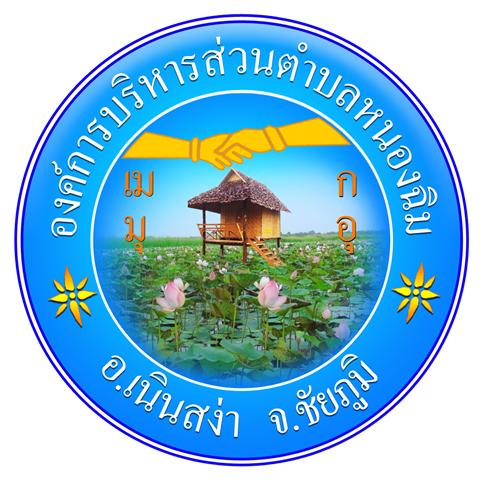 แผนบริหารความเสี่ยง--------------------------------------------------------------------------------------------------------องค์การบริหารส่วนตำบลหนองฉิมอำเภอเนินสง่า จังหวัดชัยภูมิปีงบประมาณ พ.ศ. 2563คำนำการบริหารความเสี่ยงเป็นหน้าที่ของทุกคนในองค์กรตั้งแต่ผู้บริหารจนถึงเจ้าหน้าที่ทุกระดับ เพราะการบริหารความเสี่ยงที่มีประสิทธิภาพ ต้องเริ่มตั้งแต่การกำหนดกลยุทธ์ด้วยการมองภาพรวมทั้งหมดขององค์กร โดยคำนึงถึงเหตุการณ์หรือปัจจัยเสี่ยงที่สามารถส่งผลกระทบต่อมูลค่ารวมขององค์กร แล้วกำหนดแผนการจัดการความเสี่ยง เพื่อให้ความเสี่ยงองค์กรอยู่ในระดับที่สามารถยอมรับและจัดการได้ เพื่อการสร้างหลักประกันที่องค์กรจะสามารถบรรลุเป้าหมายที่ตั้งไว้ คณะทำบริหารความเสี่ยง องค์การบริหารส่วนตำบลหนองฉิม ได้จัดทำแผนบริหารความเสี่ยง ประจำปีงบประมาณ พ.ศ. 2563 ขึ้น เพื่อให้ผู้บริหารและผู้ปฏิบัติการทุกฝ่ายมีความเข้าใจถึงกระบวนการบริหารความเสี่ยง สามารถดำเนินการบริหารความเสี่ยงตามกระบวนการบริหารความเสี่ยงที่ได้กำหนดไว้ในแผน ซึ่งเป็นการลดมูลเหตุและโอกาสที่จะเกิดความเสียหาย ให้ระดับความเสี่ยงและขนาดของความเสียหายที่จะเกิดขึ้นอยู่ในระดับที่สามารถยอมรับได้ ประเมินได้ ควบคุมได้ และตรวจสอบได้อย่างมีระบบ แผนบริหารความเสี่ยงนี้ จะบรรลุวัตถุประสงค์ตามความคาดหวังได้ก็ต่อเมื่อได้มีการนาแผนไปสู่การปฏิบัติอย่างเป็นรูปธรรมของผู้บริหารและเจ้าหน้าที่ผู้ปฏิบัติงานทุกฝ่าย ทุกกลุ่มงาน ที่จะให้ความร่วมมือในการนาไปดำเนินการต่อ และหวังเป็นอย่างยิ่งว่าแผนบริหารความเสี่ยงฉบับนี้ จะเป็นประโยชน์แก่การปฏิบัติงานของบุคลากรที่เกี่ยวข้องทุกระดับ รวมทั้งเป็นประโยชน์ต่อการพัฒนางานของสถาบันฯ ต่อไป คณะทำบริหารความเสี่ยง องค์การบริหารส่วนตำบลหนองฉิม พฤศจิกายน 2562สารบัญบทที่ 1 บทนำ 										31. หลักการและเหตุผล 										3 2. วัตถุประสงค์ของแผนบริหารความเสี่ยง 								3 3. เป้าหมาย 											4 4. ประโยชน์ของการบริหารความเสี่ยง 								4 5. นิยามความเสี่ยง 										5 บทที่ 2 ข้อมูลพื้นฐานของ อบต.หนองฉิม						6 1. ประวัติความเป็นมา 										6 2. สภาพทั่วไป 											7 3. สภาพเศรษฐกิจ										8 4. สภาพสังคม 											8 5. สภาพทางสังคม 										8 6. การบริหารพื้นฐาน										97. ข้อมูลอื่นๆ											108. ศักยภาพในองค์การบริหารส่วนตำบล								10บทที่ 3 แนวทางการบริหารความเสี่ยง 							11 1. แนวทางดำเนินงานและกลไกการบริหารความเสี่ยง 						11 2. โครงสร้างการบริหารความเสี่ยง 								12 3. คณะทำบริหารความเสี่ยง 									13 บทที่ 4 กระบวนการบริหารความเสี่ยง 							14 1. การระบุความเสี่ยง 										15 2. การประเมินความเสี่ยง 									16 3. การจัดการความเสี่ยง 										23 บทที่ 1 บทนำ1. หลักการและเหตุผล การบริหารความเสี่ยงเป็นเครื่องมือทางกลยุทธ์ที่สำคัญตามหลักการกากับดูแลกิจการที่ดี ที่จะช่วยให้การบริหารงานและการตัดสินใจด้านต่างๆ อาทิ การวางแผน การกำหนดกลยุทธ์ การติดตามควบคุม และประเมินผลการปฏิบัติงาน ตลอดจนการใช้ทรัพยากรต่างๆ อย่างเหมาะสม มีประสิทธิภาพมากขึ้น และลดการสูญเสียและโอกาสที่ทำให้เกิดความเสียหายแก่องค์กร ภายใต้สภาวะการดำเนินงานของทุกๆ องค์กรล้วนแต่มีความเสี่ยง ซึ่งเป็นความไม่แน่นอนที่อาจจะส่งผลกระทบต่อการดำเนินงานหรือเป้าหมายขององค์กร จึงจาเป็นต้องมีการจัดการความเสี่ยงเหล่านั้นอย่างเป็นระบบ โดยการระบุความเสี่ยงว่ามีปัจจัยเสี่ยงใดบ้างที่กระทบต่อการดำเนินงานหรือเป้าหมายขององค์กร วิเคราะห์ความเสี่ยงจากโอกาสและผลกระทบที่เกิดขึ้น จัดลาดับความสำคัญของความเสี่ยง กำหนดแนวทางในการจัดการความเสี่ยง และต้องคำนึงถึงความคุ้มค่าในการจัดการความเสี่ยงอย่างเหมาะสม นอกจากนี้ ตามระเบียบคณะกรรมการตรวจเงินแผ่นดินว่าด้วยการกำหนดมาตรฐานการควบคุมภายใน พ.ศ. 2544 ได้กำหนดให้ส่วนราชการต้องมีการประเมินความเสี่ยงและปรับปรุงระบบการควบคุมภายใน และตามกรอบแนวทางการประเมินองค์การมหาชน ประจำปีงบประมาณ พ.ศ. 2562 ของสานักงาน ก.พ.ร. ได้กำหนดให้มีตัวชี้วัดบังคับด้านการกากับดูแลกิจการและการพัฒนาองค์กร โดยมีตัวชี้วัดย่อยด้านการบริหารความเสี่ยงเป็นส่วนหนึ่งของเกณฑ์วัดผลตัวชี้วัดดังกล่าวด้วย (องค์ประกอบที่ 4) ดังนั้นคณะทำบริหารความเสี่ยง สถาบันสารสนเทศทรัพยากรน้าและการเกษตร จึงได้จัดทำแผนบริหารความเสี่ยงของ อบต.หนองฉิม ประจำปีงบประมาณ พ.ศ. 2562 ขึ้น สาหรับใช้เป็นแนวทางในการบริหารปัจจัยและควบคุมกิจกรรม รวมทั้งกระบวนการดำเนินการต่างๆ เพื่อลดมูลเหตุของแต่ละโอกาสที่จะทำให้เกิดความเสียหาย ให้ระดับของความเสี่ยงและผลกระทบที่จะเกิดขึ้นในอนาคตอยู่ในระดับที่สามารถยอมรับ ประเมิน ควบคุม และตรวจสอบได้อย่างมีระบบ 2. วัตถุประสงค์ของแผนบริหารความเสี่ยง 1) เพื่อให้ผู้บริหารและผู้ปฏิบัติงาน เข้าใจหลักการ และกระบวนการบริหารความเสี่ยงของ อบต.หนองฉิม 2) เพื่อให้ผู้ปฏิบัติงานได้รับทราบขั้นตอน และกระบวนการในการวางแผนบริหารความเสี่ยง 3) เพื่อให้มีการปฏิบัติตามกระบวนการบริหารความเสี่ยงอย่างเป็นระบบและต่อเนื่อง 4) เพื่อใช้เป็นเครื่องมือในการบริหารความเสี่ยงของ อบต.หนองฉิม5) เพื่อเป็นเครื่องมือในการสื่อสารและสร้างความเข้าใจ ตลอดจนเชื่อมโยงการบริหารความเสี่ยงกับกลยุทธ์ของ อบต.หนองฉิม 6) เพื่อลดโอกาสและผลกระทบของความเสี่ยงที่จะเกิดขึ้นกับองค์กร 3. เป้าหมาย 1) ผู้บริหารและผู้ปฏิบัติงาน มีความรู้ความเข้าใจเรื่องการบริหารความเสี่ยง เพื่อนาไปใช้ในการดำเนินงานตามยุทธศาสตร์ และแผนปฏิบัติงานประจำปีให้บรรลุตามวัตถุประสงค์และเป้าหมายที่กำหนดไว้ 2) ผู้บริหารและผู้ปฏิบัติงาน สามารถระบุความเสี่ยง วิเคราะห์ความเสี่ยง ประเมินความเสี่ยง และจัดการความเสี่ยงให้อยู่ในระดับที่ยอมรับได้ 3) สามารถนาแผนบริหารความเสี่ยงไปใช้ในการบริหารงานที่รับผิดชอบ 4) เพื่อพัฒนาความสามารถของบุคลากรและกระบวนการดำเนินงานภายในองค์กรอย่างต่อเนื่อง 5) ความรับผิดชอบต่อความเสี่ยงและการบริหารความเสี่ยงถูกกำหนดขึ้นอย่างเหมาะสมทั่วทั้งองค์กร 6) การบริหารความเสี่ยงได้รับการปลูกฝังให้เป็นวัฒนธรรมขององค์กร 4. ประโยชน์ของการบริหารความเสี่ยง การดำเนินการบริหารความเสี่ยงจะช่วยให้ผู้บริหารมีข้อมูลที่ใช้ในการตัดสินใจได้ดียิ่งขึ้นและทำให้องค์กรสามารถจัดการกับปัญหาอุปสรรคและอยู่รอดได้ในสถานการณ์ที่ไม่คาดคิดหรือสถานการณ์ที่อาจทำให้องค์กรเกิดความเสียหาย ประโยชน์ที่คาดหวังว่าจะได้รับจากการดำเนินการบริหารความเสี่ยง มีดังนี้ 1) เป็นส่วนหนึ่งของหลักการบริหารกิจการบ้านเมืองที่ดี การบริหารความเสี่ยงจะช่วยคณะทำบริหารความเสี่ยงและผู้บริหารทุกระดับตระหนักถึงความเสี่ยงหลักที่สำคัญ และสามารถทำหน้าที่ในการกากับดูแลองค์กรได้อย่างมีประสิทธิภาพและประสิทธิผลมากยิ่งขึ้น 2) สร้างฐานข้อมูลที่มีประโยชน์ต่อการบริหารและการปฏิบัติงานในองค์กร การบริหารความเสี่ยงจะเป็นแหล่งข้อมูลสาหรับผู้บริหารในการตัดสินใจด้านต่างๆ ซึ่งรวมถึงการบริหารความเสี่ยง ซึ่งตั้งอยู่บนสมมุติฐานในการตอบสนองต่อเป้าหมายและภารกิจหลักขององค์กรรวมถึงระดับความเสี่ยงที่ยอมรับได้ 3) ช่วยสะท้อนให้เห็นภาพรวมของความเสี่ยงต่างๆ ที่สำคัญได้ทั้งหมด การบริหารความเสี่ยงจะทำให้บุคลากรภายในองค์กรมีความเข้าใจถึงเป้าหมายและภารกิจหลักขององค์กร และตระหนักถึงความเสี่ยงสำคัญที่ส่งผลกระทบในเชิงลบต่อองค์กรได้อย่างครบถ้วน ซึ่งครอบคลุมความเสี่ยงธรรมาภิบาล 4) เป็นเครื่องมือที่สำคัญในการบริหารงาน การบริหารความเสี่ยงเป็นเครื่องมือที่ช่วยให้ผู้บริหารสามารถมั่นใจได้ว่าความเสี่ยงได้รับการจัดการอย่างเหมาะสมและทันเวลา รวมทั้งเป็นเครื่องมือที่สำคัญของผู้บริหารในการบริหารงานและการตัดสินใจในด้านต่างๆ เช่น การวางแผนการกำหนดกลยุทธ์ การติดตามควบคุมและวัดผลการปฏิบัติงาน ซึ่งส่งผลให้การดำเนินงานของสถาบันเป็นไปตามเป้าหมายที่กำหนด และสามารถปกป้องผลประโยชน์ รวมทั้งเพิ่มมูลค่าแก่องค์กร 5) ช่วยให้การพัฒนาองค์กรเป็นไปในทิศทางเดียวกัน การบริหารความเสี่ยงทำให้รูปแบบการตัดสินใจในระดับการปฏิบัติงานขององค์กรมีการพัฒนาไปในทิศทางเดียวกัน เช่น การตัดสินใจโดยที่ผู้บริหารมีความเข้าใจในกลยุทธ์ วัตถุประสงค์ขององค์กร และระดับความเสี่ยงอย่างชัดเจน 6) ช่วยให้การพัฒนาการบริหารและจัดสรรทรัพยากรเป็นไปอย่างมีประสิทธิภาพและประสิทธิผล การจัดสรรทรัพยากรเป็นไปอย่างเหมาะสม โดยพิจารณาถึงระดับความเสี่ยงในแต่ละกิจกรรม และการเลือกใช้มาตรการในการบริหารความเสี่ยง เช่น การใช้ทรัพยากรสาหรับกิจกรรมที่มีความเสี่ยงต่ำและกิจกรรมที่มีความเสี่ยงสูงย่อมแตกต่างกัน หรือการเลือกใช้มาตรการแต่ละประเภทย่อมใช้ทรัพยากรแตกต่างกัน เป็นต้น5. นิยามความเสี่ยง 5.1 ความเสี่ยง (Risk) ความเสี่ยง หมายถึง เหตุการณ์หรือการกระทำใดๆ ที่อาจจะเกิดขึ้นภายในสถานการณ์ที่ไม่แน่นอน และจะส่งผลกระทบหรือสร้างความเสียหาย (ทั้งที่เป็นตัวเงินและไม่เป็นตัวเงิน) หรือก่อให้เกิดความล้มเหลว หรือลดโอกาสที่จะบรรลุวัตถุประสงค์และเป้าหมายขององค์กร ทั้งในด้านยุทธศาสตร์ การปฏิบัติงาน การเงิน และการบริหาร ซึ่งอาจเป็นผลกระทบทางบวกด้วยก็ได้ โดยวัดจากผลกระทบ (Impact) ที่ได้รับ และโอกาสที่จะเกิด (Likelihood) ของเหตุการณ์ ลักษณะของความเสี่ยง สามารถแบ่งออกได้เป็น 3 ส่วน ดังนี้ 1) ปัจจัยเสี่ยง คือ สาเหตุที่จะทำให้เกิดความเสี่ยง 2) เหตุการณ์เสี่ยง คือ เหตุการณ์ที่ส่งผลกระทบต่อการดำเนินงาน หรือ นโยบาย 3) ผลกระทบของความเสี่ยง คือ ความรุนแรงของความเสียหายที่น่าจะเกิดขึ้นจากเหตุการณ์เสี่ยง 5.2 การบริหารความเสี่ยง (Risk Management) การบริหารความเสี่ยง หมายถึง กระบวนการที่ใช้ในการบริหารจัดการปัจจัย และควบคุมกิจกรรม รวมทั้งกระบวนการดำเนินงานต่างๆ เพื่อให้โอกาสที่จะเกิดเหตุการณ์ความเสี่ยงลดลง หรือผลกระทบของความเสียหายจากเหตุการณ์ความเสี่ยงลดลงอยู่ในระดับที่องค์กรยอมรับได้ 5.3 ระบบบริหารความเสี่ยง (Risk Management System) ระบบบริหารความเสี่ยง หมายถึง ระบบการบริหารปัจจัย และควบคุมกิจกรรม รวมทั้งกระบวนการดำเนินงานต่างๆ เพื่อลดมูลเหตุของแต่ละโอกาสที่องค์กรจะเกิดความเสียหาย ให้ระดับของความเสี่ยงและผลกระทบที่จะเกิดขึ้นในอนาคตอยู่ในระดับที่องค์กรยอมรับได้ ประเมินได้ ควบคุมได้ และตรวจสอบได้อย่างมีระบบ โดยคำนึงถึงการบรรลุเป้าหมาย ทั้งในด้านกลยุทธ์ การปฏิบัติตามกฎระเบียบ การเงิน และชื่อเสียงขององค์กรเป็นสำคัญ โดยได้รับการสนับสนุนและการมีส่วนร่วมในการบริหารความเสี่ยงจากหน่วยงานทุกระดับทั่วทั้งองค์กรบทที่ 2 ข้อมูลพื้นฐานองค์การบริหารส่วนตำบลหนองฉิมประวัติความเป็นมาบ้านหนองฉิม ปัจจุบันเป็นหมู่บ้านขนาดใหญ่ ประกอบด้วยหลายหมู่บ้านแต่ใช้ชื่อรวมกันว่า “บ้านหนองฉิม”ทั้งนี้เพราะเดิมเป็นหมู่บ้านเดียวกัน ต่อมาเมื่อมีจำนวนหลังคาเรือนมากขึ้น จึงแยกออกเป็นหลายหมู่บ้านเพื่อสะดวกในการปกครองการคมนาคมระหว่างหมู่บ้านกับอำเภอเนินสง่าไปมาได้สะดวกในทุกฤดูกาล อยู่ห่างจากที่ว่าการอำเภอประมาณ 7 กิโลเมตร เส้นทางที่ใช้ติดต่อกันคือทางหลวงแผ่นดินหมายเลข 2180 สายละหาน – บ้านค่าย ซึ่งแยกออกจาก ทางหลวงแผ่นดินหมายเลข 201 ถนนสีคิ้ว – ชัยภูมิ ภาษาที่ใช้พูดกันส่วนใหญ่เป็นภาษาท้องถิ่นอีสาน ประชากรส่วนใหญ่มีอาชีพทำนา ทำไร่เป็นหลัก มีขนบธรรมเนียมประเพณีเหมือนชาวชนบทอีสานทั่ว ๆ ไป บ้านหนองฉิมปัจจุบันมีฐานนะเป็นตำบลหนึ่งของ อำเภอเนินสง่า จังหวัดชัยภูมิ เนื่องจากเป็นหมู่บ้านเก่าแก่หมู่บ้านหนึ่ง จึงมีประวัติความเป็นมาที่น่าสนใจดังจะกล่าวต่อไปนี้ในราวปี พ.ศ. 2425 หลวงวิเศษ (ขำ) เป็นคนแรกที่นำครอบครัวของตน เข้ามาตั้งถิ่นฐานในเขตนี้ หลวงวิเศษ (ขำ) (เป็นต้นตระกูล “เณรสุวรรณ”) เดิมเป็นข้าราชการอยู่ที่จังหวัดนครราชสีมา เกิดเบื่อชีวิตราชการ จึงลาออกแล้วเดินทางเข้ามาในเขตอำเภอจัตุรัส (สมัยนั้นเรียกว่าเมืองสี่มุม) มาตั้งถิ่นฐานที่บ้านตลาด (ปัจจุบันอยู่ในเขต ตำบลกุดน้ำใส อำเภอจัตุรัส จังหวัดชัยภูมิ) เห็นว่าทำเลที่ทำนา ทำไร่ไม่เหมาะสม จึงนำครอบครัวไปอยู่ที่บ้านโนนทอง บ้านมะเกลือ ตามลำดับ (ปัจจุบันสองหมู่บ้านนี้ อยู่ในเขตตำบลบ้านกอก อำเภอจัตุรัส จังหวัดชัยภูมิ) แต่ไร่นาที่ทำต้องถูกน้ำท่วมทุกปี เลยย้ายไปตั้งถิ่นฐานที่บ้านจาน (ปัจจุบันเรียกว่า “บ้านจานทุ่ง”ตำบลหนองบัวใหญ่ อำเภอจัตุรัส) และทำไร่นาที่นั่น แต่ก็ไม่วายถูกน้ำท่วมจึงตัดสินใจพาครอบครัวมาจับจองที่ดินทำกินและสร้างบ้านเรือนที่บริเวณบ้านใต้คู หมู่ที่ 4 ตำบลหนองฉิมในปัจจุบัน จากการหักร้างถางพงเพื่อทำนาทำไร่ของหลวงวิเศษ (ขำ) นี้เอง ทำให้มีชาวบ้านจากหมู่บ้านใกล้เคียง เช่น บ้านละหาน บ้านหนองบัวใหญ่ บ้านจานและชาวบ้านที่อพยพครอบครัวมาจากบ้านหนองคู อำเภอบรเบือ จังหวัดมหาสารคาม ได้มาจับจองพื้นที่ทำกินและตั้งรกรากมากขึ้น และตั้งชื่อหมู่บ้านว่า “บ้านหนองซึกวึก”ทั้งนี้เพราะด้านทิศตะวันออกของหมู่บ้านมีหนองน้ำขนาดใหญ่รกทึบไปด้วยต้นไผ่ มีสภาพน่ากลัวมาก ชาวบ้านจึงเรียกหนองแห่งนี้ตามความรู้สึกและภาษาของตัวเองว่า “หนองซึกวึก” ซึ่งอาจหมายถึง ความรกทึบน่ากลัวนั่นเอง (ผู้เฒ่าผู้แก่บางคนบอกว่า อาจมาจากคำว่า “ซึกมึก” เพราะสมัยก่อนบริเวณนี้เป็นป่าที่อุดมสมบูรณ์มาก มีสัตว์ป่าชุกชุมโดยเฉพาะเสือได้วิ่งมาบริเวณหนองน้ำนี้ตามภาษอีสานคำว่า “ซึกมึก” เป็นลักษณะการวิ่งของสัตว์ที่วิ่งเร็วและน่ากลัว) ปัจจุบันหนองน้ำนี้เรียกว่า “หนองซึกมึก” ซึ่งเพี้ยนไปอีก หรือบ้างครั้งเด็ก ๆ จะเรียกว่า “หนองเสือ” เพราะมีรูปปั้นของเสืออยู่ปากทางเข้าหนอง เมื่อมีจำนวนครอบครัวมากขึ้น จึงต้องขยับขยายหมู่บ้านออกไปทางทิศใต้จดหนองน้ำขนาดใหญ่อีกแห่งหนึ่งคือ “หนองฉิม” สาเหตุที่ชื่อเช่นนี้ เพราะบริเวณหนองน้ำสมัยนั้น พบว่ามีเสาไม้คล้ายกับ ซากของศาลาที่ปลูกไว้ เพื่อเป็นสถานที่ประกอบกิจของพระสงฆ์ ระหว่างที่เข้าพรรษา ซึ่งชาวบ้านเรียกว่า “สิม”ประกอบกับทางทิศตะวันออกของหนองน้ำแห่งนี้มีพระพุทธรูปที่แกะสลักบนแผ่นหิน (ปัจจุบันยังปรากฏอยู่ ชาวบ้านเรียกพระพุทธรูปนี้ว่า “พระง้าง”) ก็เลยเรียกหนองน้ำแห่งนี้ว่า “หนองสิม” อยู่ การขยายหมู่บ้านออกมาทางทิศใต้นี้ เป็นสาเหตุให้ชาวบ้านตั้งชื่อหมู่บ้านใหม่เป็น “หนองสิมซึกวึก” ต่อมาเพี้ยนเป็น “หนองฉิมซึกวึก” ซึ่งต่อมาคำว่า “ซึกวึก” ไม่ค่อยนิยมเรียกกัน จึงเหลือเพียงชื่อหมู่บ้านว่า “หนองฉิม” เท่านั้น หลักฐานที่พบว่ามี “สิม” พระพุทธรูปแกะสลักบนแผ่นหินและเศษภาชนะถ้วยชามสมัยเก่าที่พบในบริเวณนี้ อาจสันนิษฐานได้ว่า บริเวณนี้เคยมีผู้มาตั้งถิ่นฐานอยู่ก่อน เพราะหลักฐานเหล่านี้มีเค้าลักษณะคล้ายศิลปะของขอม แต่สาเหตุที่ร้างหรือสาบสูญไปไม่สามารถทราบได้หรืออาจจะเป็นไปด้วยสาเหตุหลายอย่าง เช่น โรคระบาด หรืออาจถูกข้าศึกรุกราน (โดยเฉพาะสมัยเจ้าอนุวงศ์แห่งเวียงจันทร์ หรือตรงกับสมัยรัชกาลที่ 3 แห่งกรุงรัตนโกสินทร์) ก็ได้อย่างไรก็ตามชุมชนแห่งนี้ได้พัฒนาและเจริญเติบโตขึ้นเรื่อย ๆ และสิ่งที่ขาดไม่ได้ในสมัยนั้นก็คือ การปฏิบัติตนตามคำสอนของพระพุทธศาสนา ดังนั้นในปี พ.ศ.2461 นายจันทร์แดง สิงห์จันทร์ ได้นำเอาคำเริ่มของกำนันตำบลละหานสมัยนั้นว่า ควรจะมีวัดเพื่อเป็นสถานที่ยึดเหนี่ยวและประกอบกิจของพระสงฆ์ประจำหมู่บ้าน จึงปรึกษาหารือกับชาวบ้านและพร้อมใจกันสร้างสำนักสงฆ์ขึ้นมาก่อน ต่อมาในปี พ.ศ. 2464 ได้ยกฐานะขึ้นเป็นวัด มีชื่อว่า “วัดบ้านหนองสิม” ต่อมาเรียกเป็น “วัดบ้านหนองฉิม” ในปี พ.ศ. 2482 ได้เปลี่ยนชื่อเป็น “วัดสุทธิวนาราม” และได้ใช้ชื่อนี้มาจนถึงปัจจุบันสภาพทั่วไป๑.๑  แสดงที่ตั้งและระยะทางห่างจากอำเภอ หมู่ที่   ๑  บ้านหนองฉิม		การคมนาคมถึงอำเภอระยะทาง		๕    กม.หมู่ที่   ๒ บ้านโสกคร้อ		การคมนาคมถึงอำเภอระยะทาง		๘    กม.หมู่ที่   ๓   บ้านหนองฉิม		การคมนาคมถึงอำเภอระยะทาง		๕    กม.หมู่ที่   ๔   บ้านน้อยใต้คู		การคมนาคมถึงอำเภอระยะทาง		๖     กม.หมู่ที่   ๕   บ้านหนองผักชี	การคมนาคมถึงอำเภอระยะทาง		๑     กม.หมู่ที่   ๖  บ้านบะเสียว		การคมนาคมถึงอำเภอระยะทาง		๒     กม. หมู่ที่   ๗ บ้านโสนทอง		การคมนาคมถึงอำเภอระยะทาง		๕     กม.หมู่ที่   ๘   บ้านโนนสะอาด	การคมนาคมถึงอำเภอระยะทาง		๗    กม.หมู่ที่   ๙   บ้านหัวหนอง		การคมนาคมถึงอำเภอระยะทาง		๔     กม.หมู่ที่  ๑๐   บ้านโนนป่าชาด	การคมนาคมถึงอำเภอระยะทาง		๕     กม.หมู่ที่  ๑๑   บ้านหนองฉิมกลาง	การคมนาคมถึงอำเภอระยะทาง		๕     กม.หมู่ที่  ๑๒   บ้านหนองบัวแดง	การคมนาคมถึงอำเภอระยะทาง		๑     กม.หมู่ที่  ๑๓   บ้านฉิมริมบึง		การคมนาคมถึงอำเภอระยะทาง		๕     กม.หมู่ที่  ๑๔   บ้านเนินสง่า		การคมนาคมถึงอำเภอระยะทาง		๑     กม.หมู่ที่  ๑๕   บ้านโสกคร้อพัฒนา	การคมนาคมถึงอำเภอระยะทาง		๘     กม.	องค์การบริหารส่วนตำบลหนองฉิม  ตั้งอยู่ทางทิศตะวันตกของอำเภอเนินสง่า  อยู่ห่างจากอำเภอเนินสง่า   ระยะทาง   ๕   กิโลเมตร๑.๒ เนื้อที่ 	ตำบลหนองฉิมมีพื้นที่ทั้งหมด   ๗๕   ตารางกิโลเมตร  หรือ  ประมาณ  ๔๖,๘๘๗   ไร่   ๑.๓  ภูมิประเทศ ตำบลหนองฉิมเป็นราบสูง  และมีแหล่งน้ำขนาดใหญ่  ๑  แห่ง  คือ บึงซึกวึก มีเนื้อที่   ๕๒๑  ไร่	ทิศเหนือ			ติดกับตำบลละหาน  อำเภอจัตุรัส  จังหวัดชัยภูมิ  และ					ตำบลกะฮาด  อำเภอเนินสง่า  จังหวัดชัยภูมิ	ทิศใต้				ติดกับตำบลรังงาม  อำเภอเนินสง่า  จังหวัดชัยภูมิ	ทิศตะวันออก			ติดกับตำบลตาเนิน  อำเภอเนินสง่า  จังหวัดชัยภูมิ	ทิศตะวันตก			ติดกับตำบลละหาน  และตำบลหนองบัวใหญ่  อำเภอจัตุรัส  จังหวัดชัยภูมิ๑.๔  จำนวนหมู่บ้าน  ๑๕   หมู่บ้าน จำนวนหมู่บ้านในเขต  อบต.  เต็มทั้งหมู่บ้าน  ๑๕  หมู่บ้าน  ได้แก่  หมู่ที่  ๑  ถึง  หมู่  ๑๕๑.๕ ท้องถิ่น/หน่วยงานราชการที่อยู่ในเขตรับผิดชอบสำนักงานปกครองอำเภอเนินสง่า			สถานีตำรวจภูธรเนินสง่าศูนย์การศึกษานอกระบบและการศึกษาตามอัธยาศัย อำเภอเนินสง่า  (กศน.)สำนักงานเกษตรอำเภอเนินสง่าห้องสมุดประชาชนอำเภอเนินสง่าโรงพยาบาลเนินสง่าสำนักงานสาธารณสุขอำเภอเนินสง่าโรงพยาบาลส่งเสริมสุขภาพตำบลหนองฉิมศูนย์การเรียนรู้ตามอัธยาศัยมหาวิทยาลัยราชภัฏชัยภูมิ (สาขาอำเภอเนินสง่า)๑.๖ ประชากร-     ประชากรทั้งสิ้น  ๘,798     คน   แยกเป็นชาย   ๔,322 คน   หญิง   ๔,๔76 คน๒.  สภาพเศรษฐกิจ๒.๑ อาชีพอาชีพหลักของประชาชนในเขตพื้นที่ตำบลหนองฉิมส่วนใหญ่ประกอบอาชีพด้านเกษตรกรรม  เช่น  การทำไร่   มันสำปะหลัง   การปลูกอ้อย    และการทำนาปี  และการประกอบอาชีพด้าน การค้าขายมีน้อย๒.๒ หน่วยธุรกิจในเขต  อบต.-   ธนาคาร				๑	แห่ง-  ตู้  ATM  ธ.กรุงไทย/ธกส./กสิกรไทย	3	แห่ง-  โรงแรม				-	แห่ง-  ปั้มน้ำมัน				๘  	แห่ง-  โรงงานอุตสาหกรรม			 ๑	แห่ง-  โรงสี					18	แห่ง๓.  สภาพทางสังคม๓.๑   การศึกษา-  โรงเรียนประถมศึกษา			๓	แห่ง-  โรงเรียนขยายโอกาส			๑        แห่ง-  โรงเรียนมัธยมศึกษา			๒	แห่ง-  โรงเรียนอาชีวศึกษา			-	แห่ง-  โรงเรียน / สถาบันชั้นสูง		๑	แห่ง-   ที่อ่านหนังสือพิมพ์ประจำหมู่บ้าน	๑๕	แห่ง-  ศูนย์พัฒนาเด็กเล็ก			๒ 	แห่ง๓.๒   สถาบันและองค์กรทางศาสนา-   วัด / สำนักสงฆ์				๕	แห่ง-   มัสยิด					-	แห่ง-   ศาลเจ้า					-	แห่ง-   โบสถ์					-	แห่ง   ๓.๓  สาธารณสุข	-   โรงพยาบาลของรัฐขนาด  ๓๐  เตียง		๑	แห่ง-   โรงพยาบาลส่งเสริมสุขภาพตำบล / หมู่บ้าน	๑	แห่ง-   สถานีพยาบาลเอกชน/คลีนิค			5	แห่ง-   ร้านขายยาแผนปัจจุบัน			3	แห่ง-   การมีและใช้ส้วมราดน้ำ ร้อยละ	 ๑๐๐๓.๔ ความปลอดภัยในชีวิตและทรัพย์สินสถานีตำรวจภูธร		  		๑	แห่งตู้ยามตำรวจ  				๑	แห่ง๔.  การบริหารพื้นฐาน 	๔.๑  การคมนาคม มีถนนลาดยาง  ๒ สาย คือ สายละหาน-บ้านค่าย   และสายหนองฉิม-รังงาม-  สถานีรถไฟ					๑	แห่ง๔.๒   การโทรคมนาคม-   ที่ทำการไปรษณีย์โทรเลข			๑	แห่ง-  สถานีวิทยุชุมชน				3	แห่ง๔.๓  การไฟฟ้า -   หมู่ที่   ๑   บ้านหนองฉิม	มี  ๑75  หลังคาเรือน	มีไฟฟ้าใช้ครบทุกครัวเรือน-   หมู่ที่   ๒   บ้านโสกคร้อ	มี  ๑65  หลังคาเรือน	มีไฟฟ้าใช้ครบทุกครัวเรือน -   หมู่ที่   ๓   บ้านหนองฉิม	มี  ๑57 หลังคาเรือน	มีไฟฟ้าใช้ครบทุกครัวเรือน-   หมู่ที่   ๔   บ้านน้อยใต้คู	มี  83   หลังคาเรือน	มีไฟฟ้าใช้ครบทุกครัวเรือน-   หมู่ที่   ๕   บ้านหนองผักชี	มี  307  หลังคาเรือน	มีไฟฟ้าใช้ครบทุกครัวเรือน-   หมู่ที่   ๖   บ้านบะเสียว	มี  ๒60  หลังคาเรือน	มีไฟฟ้าใช้ครบทุกครัวเรือน-   หมู่ที่   ๗   บ้านโสนทอง	มี  ๑90  หลังคาเรือน	มีไฟฟ้าใช้ครบทุกครัวเรือน-   หมู่ที่   ๘   บ้านโนนสะอาด	มี  ๑77  หลังคาเรือน	มีไฟฟ้าใช้ครบทุกครัวเรือน-   หมู่ที่   ๙   บ้านหัวหนอง	มี  ๑65  หลังคาเรือน	มีไฟฟ้าใช้ครบทุกครัวเรือน-   หมู่ที่  ๑๐   บ้านโนนป่าชาด	มี  311  หลังคาเรือน	มีไฟฟ้าใช้ครบทุกครัวเรือน-   หมู่ที่  ๑๑   บ้านหนองฉิมกลาง มี  ๑23  หลังคาเรือนมี	มีไฟฟ้าใช้ครบทุกครัวเรือน-   หมู่ที่  ๑๒   บ้านหนองบัวแดง มี  ๒56  หลังคาเรือน	มีไฟฟ้าใช้ครบทุกครัวเรือน-   หมู่ที่  ๑๓   บ้านฉิมริมบึง	มี  ๑76  หลังคาเรือน	มีไฟฟ้าใช้ครบทุกครัวเรือน-   หมู่ที่  ๑๔   บ้านเนินสง่า	มี  207  หลังคาเรือน	มีไฟฟ้าใช้ครบทุกครัวเรือน-   หมู่ที่  ๑๕   บ้านโสกคร้อพัฒนา มี  ๑35  หลังคาเรือน	มีไฟฟ้าใช้ครบทุกครัวเรือน๔.๔  แหล่งน้ำธรรมชาติ-   ลำน้ำ , ลำห้วย					 	๕  	สาย-   บึง , หนองน้ำและอื่น ๆ				 	๑๒	แห่ง๔.๕  แหล่งน้ำที่สร้างขึ้น-   ฝาย							 	๑๒	แห่ง-   บ่อน้ำตื้น						   	-	แห่ง-   บ่อน้ำโยก						  	2	แห่ง-   อื่น ๆ (ระบุ) สระน้ำ				             	๑๕	แห่ง๕ . ข้อมูลอื่น ๆ๕.๑  ทรัพยากรในพื้นที่ แหล่งน้ำธรรมชาติในพื้นที่มี  ๕  สาย  คือลำห้วยยาง  หมู่ที่  ๒, ๓ , ๗ , ๑๐,๑๕ลำห้วยโสกดินแดง , ลำห้วยเกียบ  หมู่ที่ ๓, ๗  ลำห้วยโปร่ง  หมู่ที่  ๖,๙,๑๒ลำห้วยโสกส่องแมว  หมู่ที่  ๒๕.๒  มวลชนจัดตั้ง-   ลูกเสือชาวบ้าน		 ๑	รุ่น			๕๐	คน-  ไทยอาสาป้องกันชาติ		๑๑	รุ่น		 	๙๘	คน-   กองหนุนเพื่อความมั่นคง	  ๑	รุ่น			๔๐	คน	-  อาสาสมัครป้องกันฝ่ายพลเรือน 3	รุ่น			72	คน๖.   ศักยภาพในองค์การบริหารส่วนตำบล๖.๑  จำนวนบุคลากร						๔4 	คน     ตำแหน่งในสำนักปลัดองค์การบริหารส่วนตำบล			๑6	คน	     ตำแหน่งในส่วนการคลัง				 	5	คน      ตำแหน่งในส่วนโยธา			 			8	คน	     ตำแหน่งในส่วนสาธารณสุข					-	คน      ตำแหน่งในส่วนการศึกษา					12	คน      ตำแหน่งในส่วนสวัสดิการและสังคม				๓	คน      ตำแหน่งในส่วนส่งเสริมการเกษตร				-	คน๖.๒  ระดับการศึกษาของบุคลากร      ประถมศึกษา							1	คน	     มัธยมศึกษา 							3	คน	     ปวช/ปวส.							7	คน      ปริญญาตรี							๒3 	คน      สูงกว่าปริญญาตรี						8	คน		๖.๓ รายได้ขององค์การบริหารส่วนตำบล      รายได้ประจำปีงบประมาณ  ๒๕61   จำนวน   53,171,742.93         บาท	 แยกเป็น      รายได้ที่องค์การบริหารส่วนตำบลจัดเก็บเอง       1,582,855.72	บาท       รายได้ที่ส่วนราชการต่าง ๆ จัดเก็บให้	       	13,589,766.21  	บาท      เงินอุดหนุนจากรัฐบาล		                27,999,121        บาทบทที่ 3 แนวทางการบริหารความเสี่ยง1. แนวทางดำเนินงานและกลไกการบริหารความเสี่ยง1.1 แนวทางดำเนินงาน ในการบริหารความเสี่ยงของ อบต.หนองฉิม แบ่งเป็น 2 ระยะ ดังนี้ ระยะที่ 1 การเริ่มต้นและพัฒนา 1) กำหนดนโยบายหรือแนวทางในการบริหารความเสี่ยงของ อบต.หนองฉิม 2) ระบุปัจจัยเสี่ยง และประเมินโอกาส ผลกระทบจากปัจจัยเสี่ยง 3) วิเคราะห์และจัดลาดับความสำคัญของปัจจัยเสี่ยงจากการดำเนินงาน 4) จัดทำแผนบริหารความเสี่ยงของปัจจัยเสี่ยงที่อยู่ในระดับสูง (High) และสูงมาก        (Extreme) รวมทั้งปัจจัยเสี่ยงที่อยู่ในระดับปานกลาง (Medium) ที่มีนัยสำคัญ 5) สื่อสารทำความเข้าใจเกี่ยวกับแผนบริหารความเสี่ยงให้ผู้ปฏิบัติงานของ อบต.หนองฉิม รับทราบและสามารถนาไปปฏิบัติได้ 6) รายงานความก้าวหน้าของการดำเนินงานตามแผนบริหารความเสี่ยง 7) รายงานสรุปการประเมินผลความสำเร็จของการดำเนินการตามแผนบริหารความเสี่ยง ระยะที่ 2 การพัฒนาสู่ความยั่งยืน 1) ทบทวนแผนบริหารความเสี่ยงในปีที่ผ่านมา 2) พัฒนากระบวนการบริหารความเสี่ยงสาหรับความเสี่ยงแต่ละประเภท 3) ผลักดันให้มีการบริหารความเสี่ยงทั่วทั้งองค์กร 4) พัฒนาขีดความสามารถบุคลากรในการดำเนินงานตามกระบวนการบริหารความเสี่ยง 1.2 กลไกการบริหารความเสี่ยง ประกอบด้วย 1) ผู้บริหารท้องถิ่น มีหน้าที่แต่งตั้งคณะทำบริหารความเสี่ยง ส่งเสริมให้มีการบริหารจัดการความเสี่ยงอย่างมีประสิทธิภาพและเหมาะสม รวมทั้งพิจารณาให้ความเห็นชอบหรืออนุมัติแผนการบริหารความเสี่ยงเพื่อนาไปปฏิบัติต่อไป 2) คณะทำบริหารความเสี่ยง มีหน้าที่ดำเนินการให้มีระบบการบริหารความเสี่ยง จัดทำแผนบริหารความเสี่ยง รายงานและประเมินผลการดำเนินงานตามแผนการบริหารความเสี่ยง รวมทั้งทบทวนแผนการบริหารความเสี่ยงเพื่อปรับปรุงการดำเนินงานต่อไปในอนาคต 3) ผู้ปฏิบัติงาน หรือเจ้าหน้าที่และลูกจ้าง อบต.หนองฉิม มีหน้าที่สนับสนุนข้อมูลที่เกี่ยวข้องให้กับคณะทำบริหารความเสี่ยง และให้ความร่วมมือในการปฏิบัติงานตามแผนบริหารความเสี่ยง 2. โครงสร้างการบริหารความเสี่ยงหน้าที่ความรับผิดชอบตามโครงสร้างโครงสร้างการบริหารความเสี่ยง ประกอบไปด้วย การกากับดูแล การตัดสินใจ การจัดทำแผน การดำเนินการ การติดตามประเมินผล และการสอบทาน ซึ่งในแต่ละองค์ประกอบมีอำนาจหน้าที่ดังนี้ 2.1 คณะกรรมการบริหาร อบต.หนองฉิม 1) ส่งเสริมให้มีการดำเนินงานบริหารจัดการความเสี่ยงของ อบต.หนองฉิม 2) ให้ความเห็นชอบและให้ข้อเสนอแนะต่อระบบและแผนการบริหารจัดการความเสี่ยง 3) รับทราบผลการบริหารความเสี่ยงและเสนอแนะแนวทางการพัฒนา 2.2 คณะอนุกรรมการตรวจสอบและประเมิน 1) ส่งเสริมและสนับสนุนให้การบริหารความเสี่ยงเป็นส่วนหนึ่งของการดำเนินงานเพื่อเพิ่มมูลค่าให้กับองค์การ 2) รับทราบผลการบริหารความเสี่ยงและให้ข้อเสนอแนะเพื่อพัฒนาระบบการบริหารความเสี่ยงของ อบต.หนองฉิม 3) กากับดูแลการพัฒนาและการปฏิบัติตามกรอบการบริหารความเสี่ยง 2.3 ผู้บริหาร 1) แต่งตั้งคณะทำบริหารความเสี่ยงของ อบต.หนองฉิม 2) ส่งเสริมและติดตามให้มีการบริหารความเสี่ยงอย่างมีประสิทธิภาพและเหมาะสม 3) พิจารณาให้ความเห็นชอบและอนุมัติแผนการบริหารความเสี่ยง 4) พิจารณาผลการบริหารความเสี่ยงและเสนอแนะแนวทางการพัฒนา 2.4 หน่วยตรวจสอบภายใน 1) สอบทำนกระบวนการบริหารความเสี่ยงของ อบต.หนองฉิม 2) นาเสนอผลการบริหารความเสี่ยงให้คณะอนุกรรมการตรวจสอบและประเมินรับทราบและให้ข้อเสนอแนะ 2.5 คณะทำบริหารความเสี่ยง 1) จัดให้มีระบบและกระบวนการบริหารความเสี่ยงที่เป็นระบบมาตรฐานเดียวกันทั้งองค์กร 2) ดำเนินการตามกระบวนการบริหารความเสี่ยง และการปฏิบัติตามมาตรการลดและควบคุมความเสี่ยง 3) รายงานและติดตามผลการดำเนินงานตามแผนการบริหารความเสี่ยงที่สำคัญ เสนอต่อผู้อำนายการเพื่อพิจารณา 2.6 ผู้ปฏิบัติงานของ อบต.หนองฉิม 1) สนับสนุนข้อมูลที่เกี่ยวข้องให้กับคณะทำบริหารความเสี่ยง 2) ให้ความร่วมมือในการปฏิบัติงานตามแผนบริหารความเสี่ยง 3. คณะทำบริหารความเสี่ยง อบต.หนองฉิม ได้มีการแต่งตั้งคณะทำบริหารความเสี่ยง ตามคาสั่งองค์การบริหารส่วนตำบลหนองฉิม ที่ 559/2562 ลงวันที่ 1 ตุลาคม 2562 โดยมีองค์ประกอบและอำนาจหน้าที่ ดังต่อไปนี้องค์ประกอบ1. นายเชาวลิต จันทร์พงษ์	  ปลัดองค์การบริหารส่วนตำบลหนองฉิม	ประธานกรรมการ	2. นางอุสรา ศรีวิเศษ		  หัวหน้าสำนักปลัด			กรรมการ	3. นางสุรางค์รัตน์ หงษ์ไทย 	  ผู้อำนวยการกองคลัง			กรรมการ	4. นายอำนาจ ป้อพันธ์ดุง		  ผู้อำนวยการกองช่าง			กรรมการ	5. นางวรรณา กงชัยภูมิ		  ผู้อำนวยการกองการศึกษา		กรรมการ	6. นางสาวอรุณรัตน์  คดขวาน้อย	  ผู้อำนวยการกองสวัสดิการสังคม		กรรมการ	7. นางจิราวรรณ ชัยประสิทธิ์	  หัวหน้าฝ่ายบริหารงานทั่วไป		กรรมการ	8. นายณฐ โสดาดี		  นักวิเคราะห์นโยบายและแผน		เลขานุการ	ให้คณะกรรมการบริหารจัดการความเสี่ยงมีหน้าที่ดังต่อไปนี้	1) จัดทำแผนบริหารจัดการความเสี่ยง	2) ติดตามประเมินผลการบริหารจัดการความเสี่ยง	3) จัดทำรายงานผลตามแผนการบริหารจัดการความเสี่ยง	4) พิจารณาทบทวนแผนการบริหารจัดการความเสี่ยงบทที่ 4 กระบวนการบริหารความเสี่ยงกระบวนการบริหารความเสี่ยง เป็นกระบวนการที่ใช้ในการระบุ วิเคราะห์ ประเมิน และจัดลำดับ ความเสี่ยงที่มีผลกระทบต่อการบรรลุวัตถุประสงค์ในการดำเนินงานขององค์กร รวมทั้งการจัดทำแผนบริหาร ความเสี่ยง โดยกำหนดแนวทางการควบคุมเพื่อป้องกันหรือลดความเสี่ยงให้อยู่ในระดับที่ยอมรับได้ ซึ่ง อบต.หนองฉิม มีขั้นตอนหรือกระบวนการบริหารความเสี่ยง 6 ขั้นตอนหลัก ดังนี้ 1. ระบุความเสี่ยง เป็นการระบุเหตุการณ์ใดๆ ทั้งที่มีผลดีและผลเสียต่อการบรรลุวัตถุประสงค์ โดยต้องระบุได้ด้วยว่าเหตุการณ์นั้นจะเกิดที่ไหน เมื่อใด และเกิดขึ้นได้อย่างไร 2. ประเมินความเสี่ยง เป็นการวิเคราะห์ความเสี่ยง และจัดลำดับความเสี่ยง โดยพิจารณาจากการ ประเมินโอกาสที่จะเกิดความเสี่ยง และความรุนแรงของผลกระทบจากเหตุการณ์ความเสี่ยง โดยอาศัยเกณฑ์ มาตรฐานที่ได้กำหนดไว้ ทำให้การตัดสินใจจัดการกับความเสี่ยงเป็นไปอย่างเหมาะสม 3. จัดการความเสี่ยง เป็นการกำหนดมาตรการ หรือแผนปฏิบัติการในการจัดการ และควบคุม ความเสี่ยงที่สูง (High) และสูงมาก (Extreme) นั้นให้ลดลง ให้อยู่ในระดับที่ยอมรับได้ สามารถปฏิบัติได้จริง และควรต้องพิจารณาถึงความคุ้มค่าในด้านค่าใช้จ่ายและต้นทุนที่ต้องใช้ลงทุนในการกำหนดมาตรการหรือ แผนปฏิบัติการนั้นกับประโยชน์ที่จะได้รับด้วย 4. รายงานและติดตามผล เป็นการรายงานและติดตามผลการดำเนินงานตามแผนบริหารความ เสี่ยงที่ได้ดำเนินการทั้งหมดตามลำดับให้ฝ่ายบริหารรับทราบและให้ความเห็นชอบดำเนินการตามแผนบริหาร ความเสี่ยง 5. ประเมินผลการบริหารความเสี่ยง เป็นการประเมินการบริหารความเสี่ยงประจำปี เพื่อให้มั่นใจ ว่าองค์กรมีการบริหารความเสี่ยงเป็นไปอย่างเหมาะสม เพียงพอ ถูกต้อง และมีประสิทธิผล มาตรการหรือ กลไกการควบคุมความเสี่ยง (Control Activity) ที่ดำเนินการสามารถลดและควบคุมความเสี่ยงที่เกิดขึ้นได้ จริงและอยู่ในระดับที่ยอมรับได้ หรือต้องจัดหามาตรการหรือตัวควบคุมอื่นเพิ่มเติม เพื่อให้ความเสี่ยงที่ยัง เหลืออยู่หลังมีการจัดการ (Residual Risk) อยู่ในระดับที่ยอมรับได้ และให้องค์กรมีการบริหารความเสี่ยงอย่าง ต่อเนื่อง 6. ทบทวนการบริหารความเสี่ยง เป็นการทบทวนประสิทธิภาพของแนวการบริหาร ความเสี่ยงใน ทุกขั้นตอน เพื่อพัฒนาระบบให้ดียิ่งขึ้นกระบวนการบริหารความเสี่ยงของ อบต.หนองฉิม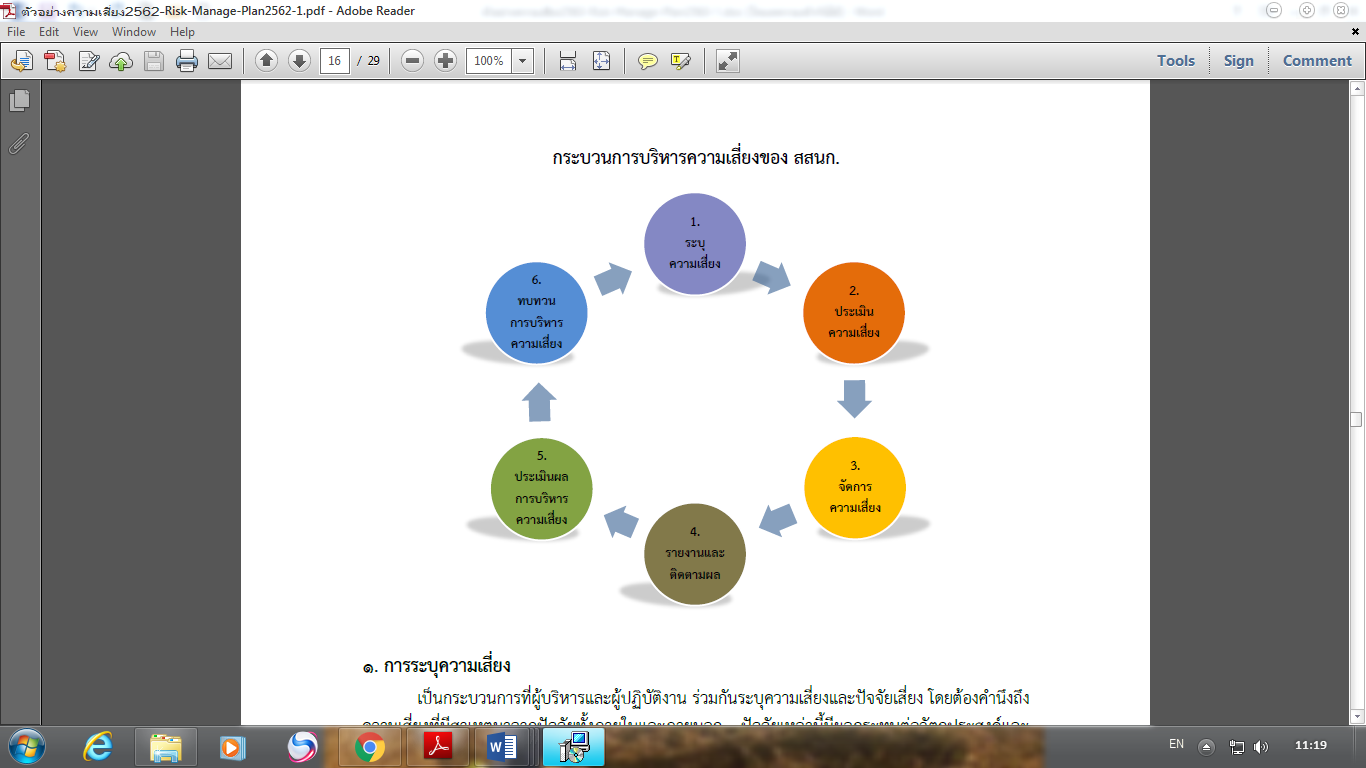 1. การระบุความเสี่ยง เป็นกระบวนการที่ผู้บริหารและผู้ปฏิบัติงาน ร่วมกันระบุความเสี่ยงและปัจจัยเสี่ยง โดยต้องคำนึงถึง ความเสี่ยงที่มีสาเหตุมาจากปัจจัยทั้งภายในและภายนอก ปัจจัยเหล่านี้มีผลกระทบต่อวัตถุประสงค์และ เป้าหมายขององค์กร หรือผลการปฏิบัติงานทั้งในระดับองค์กรและระดับกิจกรรม ในการระบุปัจจัยเสี่ยง จะต้องพิจารณาว่ามีเหตุการณ์ใดหรือกิจกรรมใดของกระบวนการปฏิบัติงานที่อาจเกิดความผิดพลาดความ เสียหายและไม่บรรลุวัตถุประสงค์ที่กำหนด รวมทั้งมีทรัพย์สินใดที่จาเป็นต้องได้รับการดูแลป้องกันรักษา ดังนั้นจึงจาเป็นต้องเข้าใจในความหมายของ “ความเสี่ยง (Risk)” “ปัจจัยเสี่ยง (Risk Factor)” และ “ประเภทความเสี่ยง” ก่อนที่จะดาเนินการระบุความเสี่ยงได้อย่างเหมาะสม1.1 ความเสี่ยง (Risk) หมายถึง เหตุการณ์หรือการกระทำใดๆ ที่อาจเกิดขึ้นภายใต้สถานการณ์ที่ไม่แน่นอนและจะส่งผล กระทบหรือสร้างความเสียหาย (ทั้งที่เป็นตัวเงินและไม่เป็นตัวเงิน) หรือก่อให้เกิดความล้มเหลว หรือลดโอกาส ที่จะบรรลุเป้าหมายตามภารกิจหลักขององค์กร และเป้าหมายตามแผนปฏิบัติงาน1.2 ปัจจัยเสี่ยง (Risk Factor) หมายถึง ต้นเหตุ หรือสาเหตุที่มาของความเสี่ยง ที่จะทำให้ไม่บรรลุวัตถุประสงค์ที่กำหนดไว้ โดยต้องระบุได้ด้วยว่าเหตุการณ์นั้นจะเกิดที่ไหน เมื่อใด และเกิดขึ้นได้อย่างไร และทำไม ทั้งนี้สาเหตุของความเสี่ยงที่ระบุควรเป็นสาเหตุที่แท้จริง เพื่อจะได้วิเคราะห์และกำหนดมาตรการลดความเสี่ยงในภายหลังได้อย่างถูกต้อง โดยปัจจัยเสี่ยงแบ่งได้ 2 ด้าน ดังนี้ 1) ปัจจัยเสี่ยงภายนอก คือ ความเสี่ยงที่ไม่สามารถควบคุมการเกิดได้โดยองค์กร อาทิ เศรษฐกิจ สังคม การเมือง กฎหมาย คู่แข่ง เทคโนโลยี ภัยธรรมชาติ สิ่งแวดล้อม 2) ปัจจัยเสี่ยงภายใน คือ ความเสี่ยงที่สามารถควบคุมได้โดยองค์กร อาทิ กฎระเบียบ ข้อบังคับภายในองค์กร วัฒนธรรมองค์กร นโยบายการบริหารและการจัดการ ความรู้/ ความสามารถของบุคลากร กระบวนการทำ ข้อมูล/ ระบบสารสนเทศ เครื่องมือ/ อุปกรณ์ 1.3 ประเภทความเสี่ยง  	แบ่งเป็น 4 ประเภท ได้แก่  		1) ความเสี่ยงเชิงยุทธศาสตร์ (Strategic Risk) หมายถึง ความเสี่ยงที่เกี่ยวข้องกับ กลยุทธ์ เป้าหมาย พันธกิจ ในภาพรวมขององค์กร ที่อาจก่อให้เกิดการเปลี่ยนแปลงหรือการไม่บรรลุผลตามเป้าหมายในแต่ละประเด็นยุทธศาสตร์ขององค์กร 2) ความเสี่ยงด้านการปฏิบัติงาน (Operational Risk) เป็นความเสี่ยงที่เกี่ยวข้องกับประเด็นปัญหาการปฏิบัติงานประจำวัน หรือการดาเนินงานปกติที่องค์กรต้องเผชิญเพื่อให้บรรลุวัตถุประสงค์เชิงกลยุทธ์ ความเสี่ยงด้านนี้ อาทิ การปฏิบัติงานไม่เป็นไปตามแผนปฏิบัติงานโดยไม่มีผังการปฏิบัติงานที่ชัดเจน หรือไม่มีการมอบหมายอำนาจหน้าที่ความรับผิดชอบ บุคลากรขาดแรงจูงใจในการปฏิบัติงาน 3) ความเสี่ยงด้านการเงิน (Financial Risk) เป็นความเสี่ยงที่เกี่ยวข้องกับการบริหารและควบคุมทางการเงินและการงบประมาณขององค์กรให้เป็นไปอย่างมีประสิทธิผล ผลกระทบการเงินที่เกิดจากปัจจัยภายนอก อาทิ ข้อบังคับเกี่ยวกับรายงานทางการเงินของหน่วยงานที่เกี่ยวข้อง ได้แก่ กรมบัญชีกลาง สานักงานการตรวจเงินแผ่นดิน สานักงบประมาณ รวมทั้ง การจัดสรรงบประมาณไม่เหมาะสม 4) ความเสี่ยงด้านการปฏิบัติตามกฎหมาย ระเบียบ ข้อบังคับ (Compliance Risk) เป็นความเสี่ยงที่เกี่ยวข้องกับประเด็นข้อกฎหมาย ระเบียบ การปกป้องคุ้มครองผู้รับบริการหรือผู้มีส่วน ได้เสีย การป้องกันข้อมูลรวมถึงประเด็นทางด้านกฎระเบียบอื่นๆ  	การระบุความเสี่ยงควรเริ่มด้วยการแจกแจงกระบวนการปฏิบัติงานที่จะทำให้บรรลุวัตถุประสงค์ ที่กำหนดไว้ แล้วจึงระบุปัจจัยเสี่ยงที่มีผลกระทบต่อกระบวนการปฏิบัติงานนั้นๆ ทำให้เกิดความผิดพลาด ความเสียหาย และเสียโอกาสปัจจัยเสี่ยงนั้นควรจะเป็นต้นเหตุที่แท้จริงเพื่อที่จะสามารถนาไปใช้ประโยชน์ในการหามาตรการลดความเสี่ยงในภายหลังได้ ทั้งนี้การระบุความเสี่ยง สามารถดาเนินการได้หลายวิธี อาทิ จากการวิเคราะห์กระบวนการทำ การวิเคราะห์ทบทวนผลการปฏิบัติงานที่ผ่านมา การประชุมเชิงปฏิบัติการ การระดมสมอง การเปรียบเทียบกับองค์กรอื่น การสัมภาษณ์ แบบสอบถาม2. การประเมินความเสี่ยง  	การประเมินความเสี่ยงเป็นกระบวนการที่ประกอบด้วย การวิเคราะห์ การประเมิน และการจัดระดับความเสี่ยง ที่มีผลกระทบต่อการบรรลุวัตถุประสงค์ของกระบวนการทำของหน่วยงานหรือขององค์กร ซึ่งประกอบด้วย 4 ขั้นตอน ดังนี้  	2.1 การกำหนดเกณฑ์การประเมินมาตรฐาน เป็นการกำหนดเกณฑ์ที่จะใช้ในการประเมินความเสี่ยง ได้แก่ ระดับโอกาสที่จะเกิดความเสี่ยง (Likelihood) ระดับความรุนแรงของผลกระทบ (Impact) และระดับของความเสี่ยง (Degree of Risk) โดยคณะทำบริหารความเสี่ยงได้กำหนดหลักเกณฑ์ในการให้คะแนน ระดับโอกาสที่จะเกิดความเสี่ยง (Likelihood) และระดับความรุนแรงของผลกระทบ (Impact) ไว้ 5 ระดับ คือ น้อยมาก น้อย ปานกลาง สูง และสูงมาก ดังนี้ หลักเกณฑ์การให้คะแนนโอกาสที่จะเกิดความเสี่ยงและความรุนแรงของผลกระทบ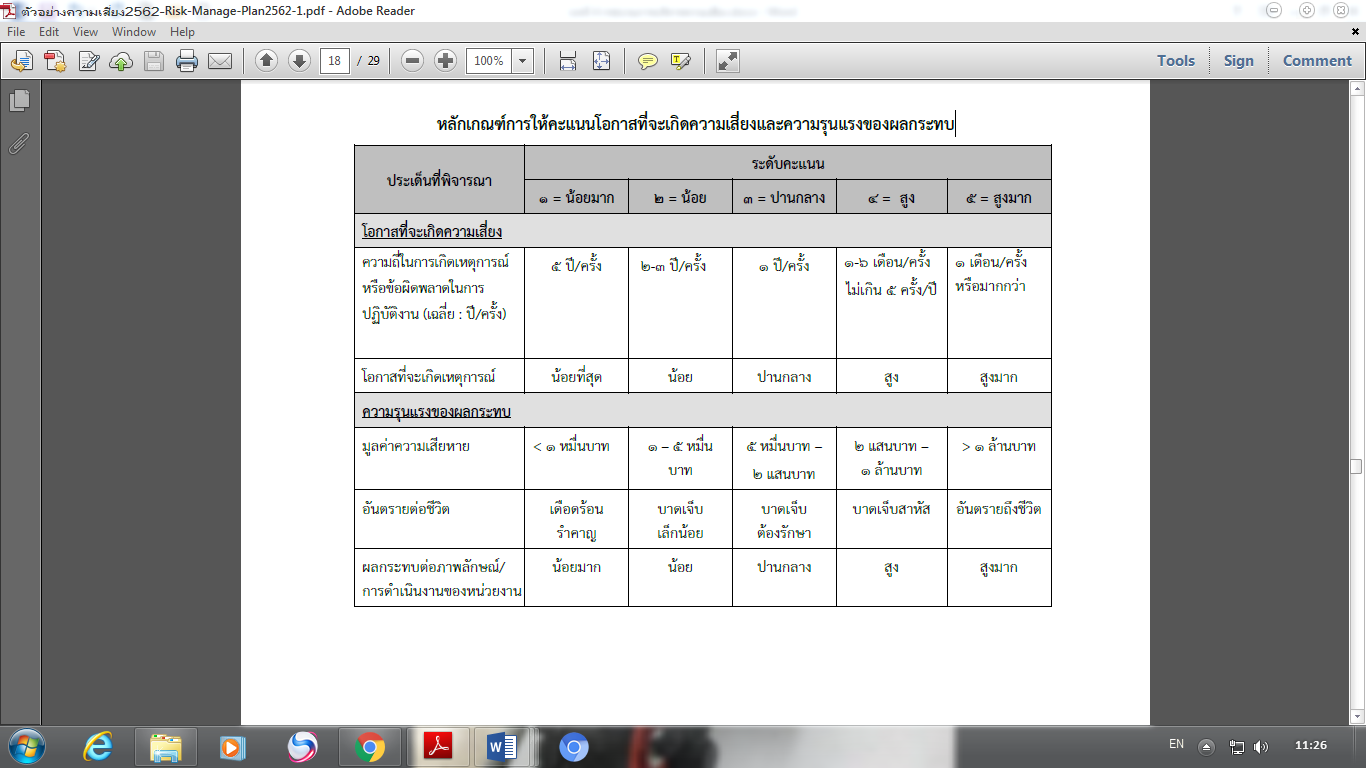  	ส่วนระดับของความเสี่ยง (Degree of Risk) จะพิจารณาจากความสัมพันธ์ระหว่าง โอกาสที่จะเกิดความเสี่ยง และผลกระทบของความเสี่ยงต่อองค์กร ว่าจะก่อให้เกิดความเสี่ยงในระดับใด โดยได้กำหนดเกณฑ์ไว้ 4 ระดับ ได้แก่ สูงมาก สูง ปานกลาง และต่ำ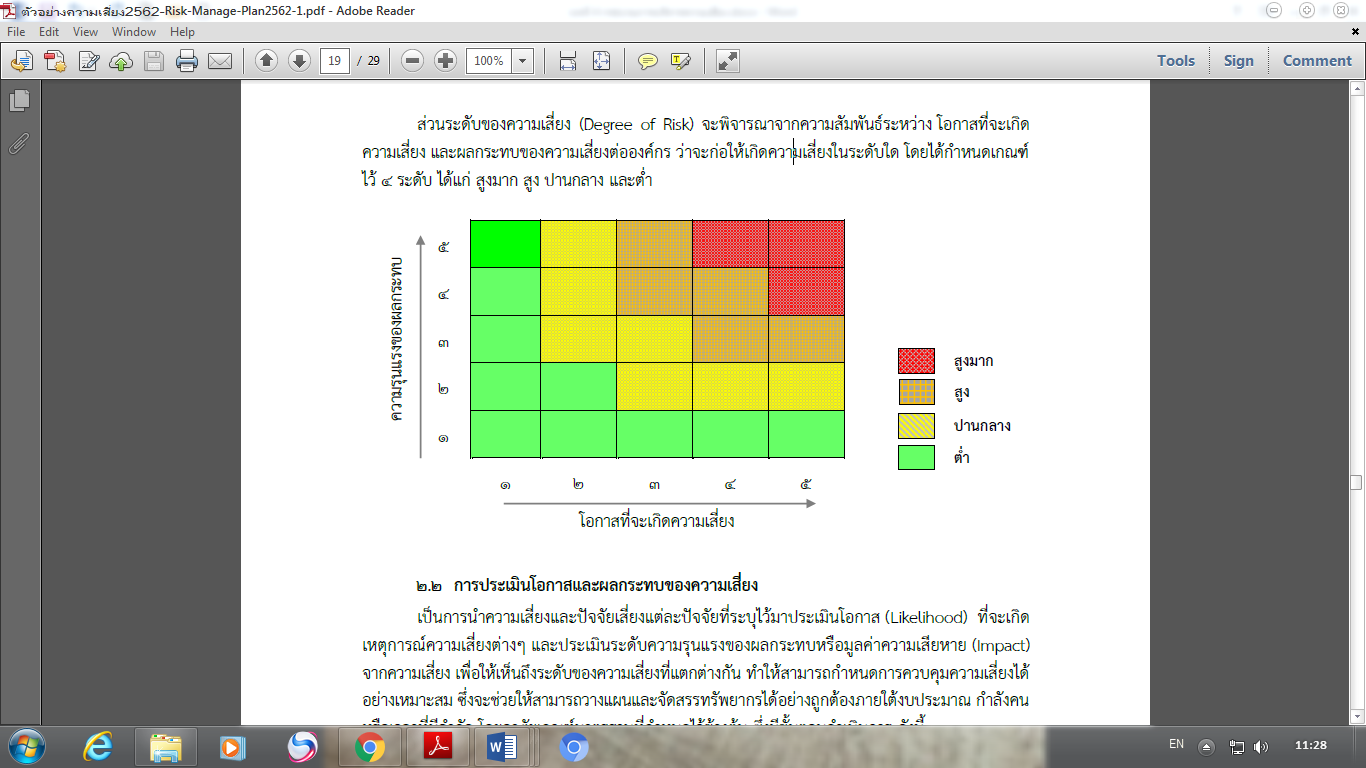 2.2 การประเมินโอกาสและผลกระทบของความเสี่ยง  	เป็นการนาความเสี่ยงและปัจจัยเสี่ยงแต่ละปัจจัยที่ระบุไว้มาประเมินโอกาส (Likelihood) ที่จะเกิดเหตุการณ์ความเสี่ยงต่างๆ และประเมินระดับความรุนแรงของผลกระทบหรือมูลค่าความเสียหาย (Impact) จากความเสี่ยง เพื่อให้เห็นถึงระดับของความเสี่ยงที่แตกต่างกัน ทำให้สามารถกำหนดการควบคุมความเสี่ยงได้อย่างเหมาะสม ซึ่งจะช่วยให้สามารถวางแผนและจัดสรรทรัพยากรได้อย่างถูกต้องภายใต้งบประมาณ กาลังคน หรือเวลาที่มีจากัด โดยอาศัยเกณฑ์มาตรฐานที่กำหนดไว้ข้างต้น ซึ่งมีขั้นตอนดาเนินการ ดังนี้  	1) พิจารณาโอกาส ความถี่ ในการเกิดเหตุการณ์ต่างๆ (Likelihood) ว่ามีโอกาส ความถี่ที่จะเกิดนั้นมากน้อยเพียงใด ตามเกณฑ์มาตรฐานที่กำหนด  	2) พิจารณาความรุนแรงของผลกระทบของความเสี่ยง (Impact) ที่มีผลต่อหน่วยงานว่ามีระดับความรุนแรง หรือมีความเสียหายเพียงใด ตามเกณฑ์มาตรฐานที่กำหนด 	2.3 การวิเคราะห์ความเสี่ยง  	เมื่อพิจารณาโอกาส ความถี่ที่จะเกิดเหตุการณ์ความเสี่ยง (Likelihood) และความรุนแรงของผลกระทบ (Impact) ของแต่ละปัจจัยเสี่ยงแล้ว ให้นาผลที่ได้มาพิจารณาความสัมพันธ์ระหว่างโอกาสที่จะเกิดความเสี่ยง และผลกระทบของความเสี่ยง ว่าก่อให้เกิดระดับของความเสี่ยงในระดับใด  	ระดับความเสี่ยง = โอกาสในการเกิดเหตุการณ์ต่างๆ x ความรุนแรงของเหตุการณ์ต่างๆ (Likelihood x Impact) ซึ่งจัดแบ่งเป็น 4 ระดับ สามารถแสดงเป็นแผนภูมิความเสี่ยง (Risk Profile) แบ่งพื้นที่เป็น 4 ส่วน ซึ่งใช้เกณฑ์ในการจัดแบ่ง ดังนี้  	1) ระดับความเสี่ยงต่ำ (Low) คะแนนระดับความเสี่ยง 1 – 5 คะแนน โดยทั่วไปความเสี่ยงในระดับนี้ให้ถือว่าเป็นความเสี่ยงที่ไม่มีนัยสำคัญต่อการดาเนินงาน ความเสี่ยงที่เกิดขึ้นนั้นสามารถยอมรับได้ภายใต้การควบคุมที่มีอยู่ในปัจจุบัน ซึ่งไม่ต้องดาเนินการใดๆเพิ่มเติม  	2) ระดับความเสี่ยงปานกลาง (Medium) คะแนนระดับความเสี่ยง 6 – 10 คะแนน ยอมรับความเสี่ยงได้ แต่ต้องมีแผนควบคุมความเสี่ยง  	3) ระดับความเสี่ยงสูง (High) คะแนนระดับความเสี่ยง 11 – 16 คะแนน ต้องมีแผนลดความเสี่ยง เพื่อให้ความเสี่ยงนั้นลดลงให้อยู่ในระดับที่ยอมรับได้  	4) ระดับความเสี่ยงสูงมาก (Extreme) คะแนนระดับความเสี่ยง 17 – 25 คะแนน ต้องมีแผนลดความเสี่ยงและประเมินซ้ำ หรืออาจต้องถ่ายโอนความเสี่ยง 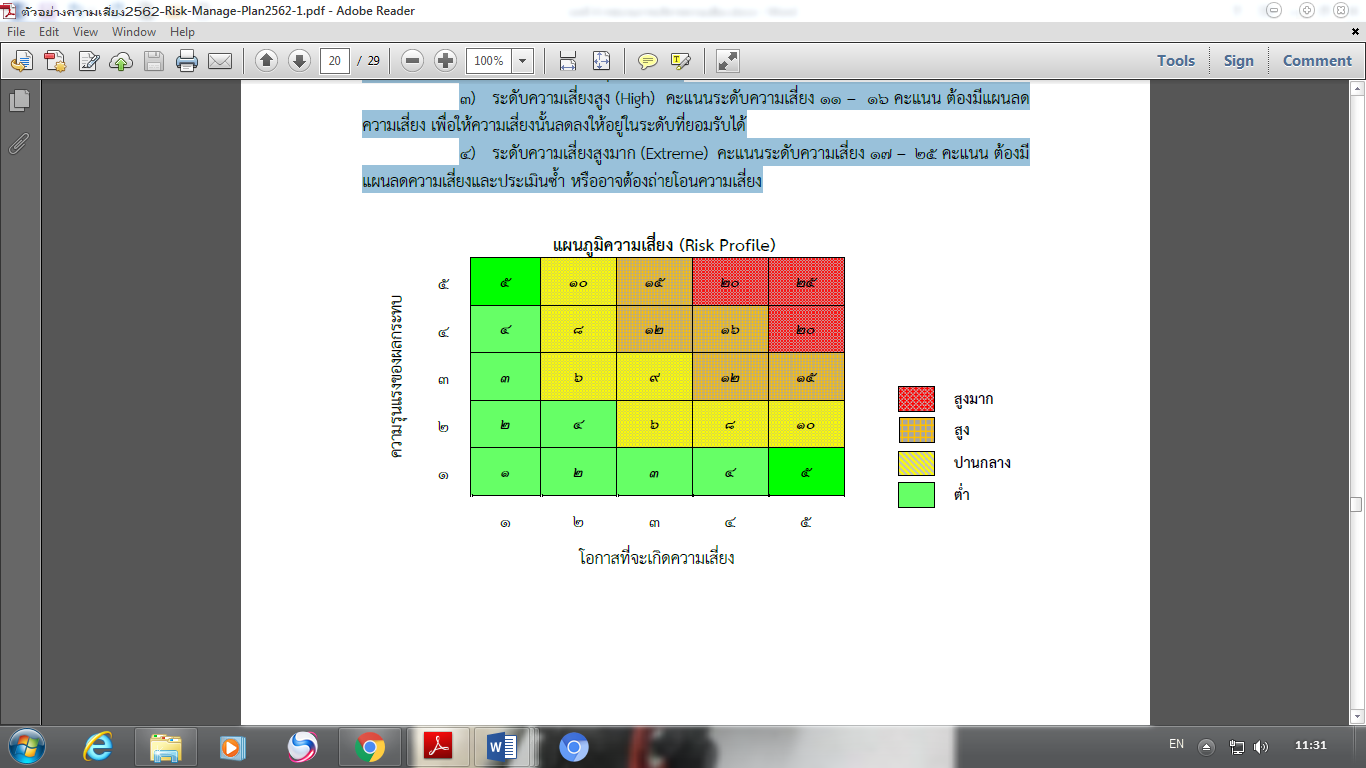 การประเมินความเสี่ยง ปีงบประมาณ 2563องค์การบริหารส่วนตำบลหนองฉิม อำเภอเนินสง่า จังหวัดชัยภูมิการประเมินความเสี่ยง ปีงบประมาณ 2563องค์การบริหารส่วนตำบลหนองฉิม อำเภอเนินสง่า จังหวัดชัยภูมิการประเมินความเสี่ยง ปีงบประมาณ 2563องค์การบริหารส่วนตำบลหนองฉิม อำเภอเนินสง่า จังหวัดชัยภูมิ3.3 การจัดลำดับความเสี่ยง       องค์การบริหารส่วนตำบลหนองฉิม ได้ประเมินความเสี่ยงและจัดลำดับความสำคัญของความเสี่ยง สามารถสรุปการประเมินความเสี่ยงและจัดลำดับความสำคัญของความเสี่ยง ได้ดังนี้3. การจัดการความเสี่ยง เป็นการกำหนดแนวทางตอบสนองความเสี่ยง ซึ่งมีหลายวิธีและสามารถปรับเปลี่ยนให้เหมาะสมกับสถานการณ์ ขึ้นอยู่กับดุลยพินิจของผู้รับผิดชอบ แต่ทั้งนี้วิธีการจัดการความเสี่ยงต้องคุ้มค่ากับการลดระดับผลกระทบที่เกิดจากความเสี่ยงนั้น โดยทางเลือกหรือวิธีการจัดการความเสี่ยง ประกอบด้วย 4 แนวทางหลัก คือ 1) การยอมรับ (Take) หมายถึง การที่ความเสี่ยงนั้นสามารถยอมรับได้ภายใต้การควบคุมที่มีอยู่ ซึ่งไม่ต้องดำเนินการใดๆ อาทิ กรณีที่มีความเสี่ยงในระดับไม่รุนแรงและไม่คุ้มค่าที่จะดำเนินการใดๆ ให้ขออนุมัติหลักการรับความเสี่ยงไว้และไม่ดำเนินการใดๆ แต่ควรมีมาตรการติดตามอย่างใกล้ชิดเพื่อรองรับผลที่จะเกิดขึ้น 2) การลดหรือควบคุมความเสี่ยง (Treat) หมายถึง การลดโอกาสที่จะเกิดขึ้น หรือลดความเสียหาย โดยการจัดระบบการควบคุม หรือเปลี่ยนแปลงขั้นตอนบางส่วนของกิจกรรมหรือโครงการที่นาไปสู่เหตุการณ์ที่เป็นความเสี่ยง เพื่อให้มีการควบคุมที่เพียงพอและเหมาะสม อาทิ การปรับปรุงกระบวนการดำเนินงาน การจัดอบรมเพิ่มทักษะในการทำให้กับพนักงาน และการจัดทำคู่มือการปฏิบัติงาน 3) การหยุดหรือหลีกเลี่ยงความเสี่ยง (Terminate) หมายถึง ความเสี่ยงที่ไม่สามารถยอมรับและต้องจัดการให้ความเสี่ยงนั้นไปอยู่นอกเงื่อนไขการดำเนินงาน โดยมีวิธีการจัดการความเสี่ยงในกลุ่มนี้ อาทิ การหยุดหรือยกเลิกการดำเนินงานหรือกิจกรรมที่ก่อให้เกิดความเสี่ยงนั้น 4) การถ่ายโอนความเสี่ยง (Transfer) หมายถึง ความเสี่ยงที่สามารถโอนไปให้ผู้อื่นได้ อาทิ การทำประกันภัย ประกันทรัพย์สิน กับบริษัทประกัน การจ้างบุคคลภายนอกหรือการจ้างบริษัทภายนอกมาจัดการในงานบางอย่างแทน เช่น งานรักษาความปลอดภัย เมื่อเลือกวิธีการหรือมาตรการที่เหมาะสมที่จะใช้จัดการความเสี่ยงแล้ว ต้องมีการจัดทำแผนบริหารความเสี่ยงเพื่อกำหนดมาตรการหรือแผนปฏิบัติการในการจัดการและควบคุมความเสี่ยงที่สูง (High) และสูงมาก (Extreme) นั้นให้ลดลง ให้อยู่ในระดับที่ยอมรับได้ สามารถปฏิบัติได้จริง และให้สามารถติดตามและประเมินผลการจัดการความเสี่ยงนั้นได้ รวมทั้งต้องพิจารณาถึงความคุ้มค่าในด้านค่าใช้จ่ายและต้นทุนที่ต้องใช้ลงทุนในการกำหนดมาตรการหรือแผนปฏิบัติการนั้นกับประโยชน์ที่จะได้รับด้วย4. การรายงานและติดตามผล หลังจากจัดทำแผนบริหารความเสี่ยงและมีการดำเนินงานตามแผนแล้ว จะต้องมีการรายงานและติดตามผลเป็นระยะ เพื่อให้เกิดความมั่นใจว่าได้มีการดำเนินงานไปอย่างถูกต้องและเหมาะสม โดยมีเป้าหมายในการติดตามผล คือ เป็นการประเมินคุณภาพและความเหมาะสมของวิธีการจัดการความเสี่ยง รวมทั้งติดตามผลการจัดการความเสี่ยงที่ได้มีการดำเนินการไปแล้วว่าบรรลุผลตามวัตถุประสงค์ของการบริหารความเสี่ยงหรือไม่ โดยหน่วยงานต้องสอบทานดูว่า วิธีการบริหารจัดการความเสี่ยงใดมีประสิทธิภาพดีก็ให้ดำเนินการต่อไป หรือวิธีการบริหารจัดการความเสี่ยงใดควรปรับเปลี่ยน และนาผลการติดตามไปรายงานให้ฝ่ายบริหารทราบตามแบบรายงานที่ได้กล่าวไว้ข้างต้น ทั้งนี้กระบวนการสอบทานอาจกำหนดข้อมูลที่ต้องติดตาม หรืออาจทำ Check List การติดตาม พร้อมทั้งกำหนดความถี่ในการติดตามผล โดยสามารถติดตามผลได้ใน 2 ลักษณะ คือ 1) การติดตามผลเป็นรายครั้ง (Separate Monitoring) เป็นการติดตาม ตามรอบระยะเวลาที่กำหนด เช่น ทุก 3 เดือน 6 เดือน 9 เดือน หรือทุกสิ้นปี เป็นต้น 2) การติดตามผลในระหว่างการปฏิบัติงาน (Ongoing Monitoring) เป็นการติดตามที่รวมอยู่ในการดำเนินงานต่างๆ ตามปกติของหน่วยงาน 5. การประเมินผลการบริหารความเสี่ยง คณะทำบริหารความเสี่ยง จะต้องทำสรุปรายงานผลและประเมินผลการบริหารความเสี่ยงประจำปีต่อคณะกรรมการบริหาร อบต.หนองฉิม เพื่อให้มั่นใจว่า อบต.หนองฉิม มีการบริหารความเสี่ยงเป็นไปอย่างเหมาะสม เพียงพอ ถูกต้อง และมีประสิทธิผล มาตรการหรือกลไกการควบคุมความเสี่ยงที่ดำเนินการ สามารถลดและควบคุมความเสี่ยงที่เกิดขึ้นได้จริงและอยู่ในระดับที่ยอมรับได้ หรือต้องจัดหามาตรการหรือตัวควบคุมอื่นเพิ่มเติม เพื่อให้ความเสี่ยงที่ยังเหลืออยู่หลังมีการจัดการ อยู่ในระดับที่ยอมรับได้ และให้องค์กรมีการบริหารความเสี่ยงอย่างต่อเนื่องจนเป็นวัฒนธรรมในการดำเนินงาน 6. การทบทวนการบริหารความเสี่ยง การทบทวนแผนบริหารความเสี่ยง เป็นการทบทวนประสิทธิภาพของแนวการบริหารความเสี่ยงในทุกขั้นตอน เพื่อการปรับปรุงและพัฒนาแผนงานในการบริหารความเสี่ยงให้ทันสมัยและเหมาะสมกับการปฏิบัติงานจริงเป็นประจำทุกปีการจัดการความเสี่ยง ปีงบประมาณ 2563องค์การบริหารส่วนตำบลหนองฉิม อำเภอเนินสง่า จังหวัดชัยภูมิการจัดการความเสี่ยง ปีงบประมาณ 2563องค์การบริหารส่วนตำบลหนองฉิม อำเภอเนินสง่า จังหวัดชัยภูมิการจัดการความเสี่ยง ปีงบประมาณ 2563องค์การบริหารส่วนตำบลหนองฉิม อำเภอเนินสง่า จังหวัดชัยภูมิการจัดการความเสี่ยง ปีงบประมาณ 2563องค์การบริหารส่วนตำบลหนองฉิม อำเภอเนินสง่า จังหวัดชัยภูมิความเสี่ยงผลกระทบ/ความเสียหายที่อาจเกิดขึ้นปัจจัยเสี่ยง/สาเหตุประเภทความเสี่ยงโอกาส/ความถี่ผลกระทบ/ความรุนแรงคะแนนความเสี่ยงระดับความเสี่ยงผู้รับผิดชอบ1. การจัดทำโครงการไม่เป็นไปตามระเบียบ กฎหมาย-อาจเป็นเหตุให้ราชการได้รับความเสียหายและเจ้าหน้าที่ต้องมีความรับผิดทั้ง ทางแพ่ง อาญา และวินัย- อบต. ต้องกำหนดโครงการไว้ในแผนพัฒนา อบต.- การสำรวจพื้นที่ก่อนดำเนินการ ช่างผู้ทำการสำรวจไม่ออกสำรวจพื้นที่จริง โดยใช้วิธีการประมาณการโดยการคาดคะเน เมื่อมีการตรวจสอบโดยหน่วยงานภายนอกหลังการดำเนินการพบว่ามีการคำนวณราคากลางไม่เป็นไปตามหลักเกณฑ์ - การทำ TOR ไม่ครอบคลุมทุกรายละเอียดของงาน เนื่องจากเป็นเรื่องใหม่ และท้องถิ่นไม่เคยมีประสบการณ์ในงานเรื่องนี้มาก่อน ควรจัดทำ TOR กลางให้ครบถ้วนสมบูรณ์ และครอบคลุมวิธีการเทคนิคในการก่อสร้างเพื่อเป็นต้นแบบในการควบคุมรายละเอียดงานจ้างด้านการปฏิบัติงาน224ต่ำกองช่าง/กองคลัง2. การขออนุมัติจ่ายขาดเงินสะสม-อาจเป็นเหตุให้ราชการได้รับความเสียหายและเจ้าหน้าที่ต้องมีความรับผิดทั้ง ทางแพ่ง อาญา และวินัย- เจ้าหน้าที่ไม่ปฏิบัติตามหลักเกณฑ์การจ่ายขาดเงินสะสมอย่างเคร่งครัด- ขณะที่ขอมติสภา เจ้าหน้าที่ไม่ชี้แจง รายละเอียดในการดำเนินโครงการอย่างชัดเจน เป็นเหตุให้สภาท้องถิ่น สำคัญผิดในข้อเท็จจริง- ไม่มีการทบทวน ปรับแผน อบต. ก่อน เพื่อใช้งบ ประมาณเหลือจ่าย หรือปรับโครงการที่ไม่มีความจำ เป็น เพื่อนำงบประมาณมาจัดทำโครงการก่อนโดยไม่มีเหตุผลความจำเป็นที่ต้องขออนุมัติจ่ายขาดเงินสะสม- การที่ มท. ยกเว้นหลักเกณฑ์ ให้ อปท. ไม่ต้องปฏิบัติตามขั้นตอนปกติในการขอใช้เงินสะสม เป็นความเสี่ยงที่อาจก่อให้เกิดการทุจริตได้ ดังนั้น การกำกับ ดูแล การใช้เงินงบประมาณลักษณะนี้ ควรมีแนวทางที่รอบคอบ และรัดกุมด้านการปฏิบัติตามกฎหมาย ระเบียบ ข้อบังคับ339ปานกลางสำนักปลัด/กองคลังความเสี่ยงผลกระทบ/ความเสียหายที่อาจเกิดขึ้นปัจจัยเสี่ยง/สาเหตุประเภทความเสี่ยงโอกาส/ความถี่ผลกระทบ/ความรุนแรงคะแนนความเสี่ยงระดับความเสี่ยงผู้รับผิดชอบ3. การออกแบบ-อาจเป็นเหตุให้ราชการได้รับความเสียหาย- การออกแบบและการคำนวณราคากลางอาจไม่สอดคล้องกับสภาพทางภูมิศาสตร์ของท้องถิ่นด้านการปฏิบัติงาน236ต่ำกองช่าง/กองคลัง4. การจัดซื้อจัดจ้าง และการจัดหาพัสดุ-มีโอกาสทำให้ปฏิบัติผิดระเบียบกฎหมาย เกิดความล่าช้าในการทำ ราชการเกิดความเสียหาย- มีระเบียบ กฎหมายที่เกี่ยวข้องค่อนข้างมาก และมีการปรับเปลี่ยนระเบียบอยู่ตลอด- กระบวนการจัดซื้อจัดจ้างมีหลายขั้นตอน โดยอาจมีผู้ปฏิบัติงานเพียงคนเดียวทำให้เกิดความผิดพลาดได้- ผู้ปฏิบัติงานมีความรู้ความเข้าใจไม่เพียงพอ หรือมีประสบการณ์ในการปฏิบัติงานน้อย- ผู้ปฏิบัติงานปฏิบัติงานด้วยความประมาทเลินเล่อ- ผู้ปฏิบัติงานจงใจทุจริต ประพฤติมิชอบด้านการปฏิบัติตามกฎหมาย ระเบียบ ข้อบังคับ4416สูงกองคลัง5. การเบิกจ่ายค่าตอบแทน (การเบิกค่าตอบแทนการปฏิบัติงานนอกเวลาราชการ การเดินทางไปราชการ ประชุม อบรม สัมมนา)-มีโอกาสทำให้ปฏิบัติผิดระเบียบกฎหมาย ราชการเกิดความเสียหาย- การควบคุม กำกับดูแล ตรวจสอบเรื่องการเบิกจ่ายค่าตอบแทนอาจเกิดข้อผิดพลาดไม่เป็นไปตามระเบียบ ข้อกฎหมายที่กำหนด- ผู้ปฏิบัติงานมีความรู้ความเข้าใจระเบียบข้อกฎหมายไม่เพียงพอหรือมีประสบการณ์ในการปฏิบัติงานน้อย- ผู้ปฏิบัติงานปฏิบัติงานด้วยความประมาทเลินเล่อ- ผู้ปฏิบัติงานจงใจทุจริต ประพฤติมิชอบความเสี่ยงด้านการเงิน326ปานกลางกองคลังความเสี่ยงผลกระทบ/ความเสียหายที่อาจเกิดขึ้นปัจจัยเสี่ยง/สาเหตุประเภทความเสี่ยงโอกาส/ความถี่ผลกระทบ/ความรุนแรงคะแนนความเสี่ยงระดับความเสี่ยงผู้รับผิดชอบ6. การนำทรัพย์สินของทางราชการไปใช้ประโยชน์ส่วนตัว (รถยนต์ วัสดุสำนักงาน)-อาจเป็นเหตุให้ราชการได้รับความเสียหายและเจ้าหน้าที่ต้องมีความรับผิดทั้ง ทางวินัย- ผู้ปฏิบัติงานขาดความรู้ ความเข้าใจเกี่ยวกับ ระเบียบ ข้อกฎหมาย เช่น ระเบียบกระทรวงมหาดไทยว่าด้วยการใช้และการรักษารถยนต์ส่วนกลาง และหนังสือสั่งการที่เกี่ยวข้อง- ขาดการควบคุม การกำกับติดตามหรือตรวจสอบการใช้ทรัพย์สินของทางราชการด้านการปฏิบัติตามกฎหมาย ระเบียบ ข้อบังคับ428ปานกลางทุกสำนัก/กอง7. การปฏิบัติหรือละเว้นการปฏิบัติโดยมิชอบของเจ้าหน้าที่-อาจเป็นเหตุให้ราชการได้รับความเสียหายและเจ้าหน้าที่ต้องมีความรับผิดทั้ง ทางวินัย- การปฏิบัติหน้าที่โดยเอื้อผลประโยชน์แก่ตนเองหรือบุคคลอื่น- การละเว้นการปฏิบัติหน้าที่ก่อให้เกิดความเสียหายแก่ทางราชการด้านการปฏิบัติงาน224ต่ำทุกสำนัก/กองประเด็นความเสี่ยงลำดับความสำคัญของความเสี่ยงการจัดทำโครงการไม่เป็นไปตามระเบียบ กฎหมายลำดับ 5 (ระดับความเสี่ยงต่ำ = 4)การขออนุมัติจ่ายขาดเงินสะสมลำดับ 9 (ระดับความเสี่ยงปานกลาง = 9)การออกแบบลำดับ 4 (ระดับความเสี่ยงปานกลาง = 6)การจัดซื้อจัดจ้าง และการจัดหาพัสดุลำดับ 1 (ระดับความเสี่ยงสูง = 16)การเบิกจ่ายค่าตอบแทนลำดับ 4 (ระดับความเสี่ยงปานกลาง = 6)การนำทรัพย์สินของทางราชการไปใช้ประโยชน์ส่วนตัวลำดับ 3 (ระดับความเสี่ยงปานกลาง = 8)การปฏิบัติหรือละเว้นการปฏิบัติหน้าที่โดยมิชอบของเจ้าหน้าที่ลำดับ 5 (ระดับความเสี่ยงต่ำ = 4)ความเสี่ยงวิธีจัดการความเสี่ยงรายละเอียดการจัดการทางเลือกที่เหมาะสมผู้รับผิดชอบ1. การจัดทำโครงการการหลีกเลี่ยงความเสี่ยงไม่ควรหลีกเลี่ยงความเสี่ยงนี้1. การจัดทำโครงการการลดหรือควบคุมความเสี่ยง- อบต. ต้องตรวจสอบก่อนดำเนินการ- อบต. ปฏิบัติตามระเบียบกระทรวงมหาดไทยว่าด้วยการจัดทำแผนขององค์กรปกครองส่วนท้องถิ่น พ.ศ.2548- กำชับให้เจ้าหน้าที่ต้องสำรวจสภาพพื้นที่จริงก่อนดำเนินการหากไม่ปฏิบัติตามให้ดำเนินการทางวินัยการลดหรือควบคุมความเสี่ยงกองช่าง/กองคลัง1. การจัดทำโครงการการรับความเสี่ยงไว้เองไม่ควรหลีกเลี่ยงความเสี่ยงนี้1. การจัดทำโครงการการถ่ายโอนความเสี่ยงไม่ควรหลีกเลี่ยงความเสี่ยงนี้2. การขออนุมัติจ่ายขาดเงินสะสมการหลีกเลี่ยงความเสี่ยงไม่ควรหลีกเลี่ยงความเสี่ยงนี้2. การขออนุมัติจ่ายขาดเงินสะสมการลดหรือควบคุมความเสี่ยง- แจ้งเวียนแนวทางปฏิบัติให้ชัดเจนป้องกันการตีความเข้าข้างตัวเอง- ให้ อบต. ปฏิบัติตามแนวทางใช้จ่ายเงินสะสมอย่างเคร่งครัดการลดหรือควบคุมความเสี่ยงสำนักปลัด/กองคลัง2. การขออนุมัติจ่ายขาดเงินสะสมการรับความเสี่ยงไว้เองไม่ควรหลีกเลี่ยงความเสี่ยงนี้2. การขออนุมัติจ่ายขาดเงินสะสมการถ่ายโอนความเสี่ยงไม่ควรหลีกเลี่ยงความเสี่ยงนี้3. การออกแบบการหลีกเลี่ยงความเสี่ยงไม่ควรหลีกเลี่ยงความเสี่ยงนี้3. การออกแบบการลดหรือควบคุมความเสี่ยงต้องมีมาตรการในการควบคุมและให้ความรู้ในการก่อสร้างกับท้องถิ่นที่จะดำเนินการก่อสร้างการลดหรือควบคุมความเสี่ยงกองช่าง/กองคลัง3. การออกแบบการรับความเสี่ยงไว้เองไม่ควรหลีกเลี่ยงความเสี่ยงนี้3. การออกแบบการถ่ายโอนความเสี่ยงไม่ควรหลีกเลี่ยงความเสี่ยงนี้ความเสี่ยงวิธีจัดการความเสี่ยงรายละเอียดการจัดการทางเลือกที่เหมาะสมผู้รับผิดชอบ4. การจัดซื้อจัดจ้าง และการจัดหาพัสดุการหลีกเลี่ยงความเสี่ยงไม่ควรหลีกเลี่ยงความเสี่ยงนี้4. การจัดซื้อจัดจ้าง และการจัดหาพัสดุการลดหรือควบคุมความเสี่ยง- จัดทำแผนการฝึกอบรมเพื่อพัฒนาความรู้แก่บุคลากรผู้ปฏิบัติงานให้เข้าใจในระเบียบ ข้อกฎหมาย เรื่องการจัดซื้อจัดจ้างและระเบียบ ข้อกฎหมายอื่นๆ ที่เกี่ยวข้องอย่างสม่ำเสมอ เพื่อให้การปฏิบัติงานถูกต้อง โปร่งใส ตรวจสอบได้                                         - กำหนดแผนอัตรากำลังให้มีผู้ปฏิบัติงานที่เพียงพอ                                               - หัวหน้าหน่วยงานต้องควบคุม กำกับดูแล ตรวจสอบการปฏิบัติของผู้ปฏิบัติงานให้เป็นไปตามระเบียบ ข้อกฎหมายอย่างเคร่งครัด                   - หากพบว่ามีการกระทำผิดจะต้องดำเนินการทางวินัยละเมิด และอาญาอย่างเคร่งครัด                 - เสริมสร้างคุณธรรม จริยธรรม และการป้องกันและปราบปรามการทุจริตและประพฤติมิชอบให้บุคลากรในหน่วยงาน เพื่อไม่ให้เกิดการแสวงหาผลประโยชน์ส่วนตนในตำแหน่งหน้าที่อันมิควรได้โดยชอบด้วยกฎหมาย โดยการฝึกอบรม การมอบนโยบายของผู้บริหาร และการเผยแพร่กิจกรรมด้านการเสริมสร้างคุณธรรมจริยธรรม เพื่อสร้างจิตสำนึกสุจริตการลดหรือควบคุมความเสี่ยงกองคลัง4. การจัดซื้อจัดจ้าง และการจัดหาพัสดุการรับความเสี่ยงไว้เองไม่ควรหลีกเลี่ยงความเสี่ยงนี้4. การจัดซื้อจัดจ้าง และการจัดหาพัสดุการถ่ายโอนความเสี่ยงไม่ควรหลีกเลี่ยงความเสี่ยงนี้ความเสี่ยงวิธีจัดการความเสี่ยงรายละเอียดการจัดการทางเลือกที่เหมาะสมผู้รับผิดชอบ5. การเบิกจ่ายค่าตอบแทน (การเบิกค่าตอบแทนการปฏิบัติงานนอกเวลาราชการ การเดินทางไปราชการ ประชุม อบรม สัมมนา)การหลีกเลี่ยงความเสี่ยงไม่ควรหลีกเลี่ยงความเสี่ยงนี้5. การเบิกจ่ายค่าตอบแทน (การเบิกค่าตอบแทนการปฏิบัติงานนอกเวลาราชการ การเดินทางไปราชการ ประชุม อบรม สัมมนา)การลดหรือควบคุมความเสี่ยง- สร้างความรู้ความเข้าใจให้ผู้ปฏิบัติงานเข้าใจระเบียบ ข้อกฎหมายที่เกี่ยวข้อง เพื่อให้ปฏิบัติงานถูกต้อง โปร่งใสตรวจสอบได้                             - สร้างองค์ความรู้ รวบรวมและสรุประเบียบ ข้อกฎหมายที่เกี่ยวข้องเผยแพร่ให้ผู้ปฏิบัติงานใช้เป็นคู่มือในการปฏิบัติ                                          - หัวหน้าหน่วยงานต้องควบคุม กำกับดูแล ตรวจสอบการปฏิบัติงานของผู้ปฏิบัติงานให้เป็นไปตามระเบียบและข้อกฎหมายที่เกี่ยวข้อง เพื่อป้องกันการทุจริตและประพฤติมิชอบการลดหรือควบคุมความเสี่ยงกองคลัง5. การเบิกจ่ายค่าตอบแทน (การเบิกค่าตอบแทนการปฏิบัติงานนอกเวลาราชการ การเดินทางไปราชการ ประชุม อบรม สัมมนา)การรับความเสี่ยงไว้เองไม่ควรหลีกเลี่ยงความเสี่ยงนี้5. การเบิกจ่ายค่าตอบแทน (การเบิกค่าตอบแทนการปฏิบัติงานนอกเวลาราชการ การเดินทางไปราชการ ประชุม อบรม สัมมนา)การถ่ายโอนความเสี่ยงไม่ควรหลีกเลี่ยงความเสี่ยงนี้6. การนำทรัพย์สินของทางราชการไปใช้ประโยชน์ส่วนตัว (รถยนต์ วัสดุสำนักงาน)การหลีกเลี่ยงความเสี่ยงไม่ควรหลีกเลี่ยงความเสี่ยงนี้6. การนำทรัพย์สินของทางราชการไปใช้ประโยชน์ส่วนตัว (รถยนต์ วัสดุสำนักงาน)การลดหรือควบคุมความเสี่ยง- สร้างความเข้าใจให้ผู้ปฏิบัติงานเข้าใจระเบียบ ข้อกฎหมายที่เกี่ยวข้อง                                       - หัวหน้าหน่วยงานต้องควบคุม กำกับดูแล ตรวจสอบการใช้ทรัพย์สินของทางการให้เป็นไปตามระเบียบ ข้อกฎหมายที่เกี่ยวข้องโดยเคร่งครัด        - ส่งเสริมให้เกิดความคิดแยกแยะเรื่องผลประโยชน์ส่วนตนและผลประโยชน์ส่วนรวมการลดหรือควบคุมความเสี่ยงทุกสำนัก/กอง6. การนำทรัพย์สินของทางราชการไปใช้ประโยชน์ส่วนตัว (รถยนต์ วัสดุสำนักงาน)การรับความเสี่ยงไว้เองไม่ควรหลีกเลี่ยงความเสี่ยงนี้6. การนำทรัพย์สินของทางราชการไปใช้ประโยชน์ส่วนตัว (รถยนต์ วัสดุสำนักงาน)การถ่ายโอนความเสี่ยงไม่ควรหลีกเลี่ยงความเสี่ยงนี้ความเสี่ยงวิธีจัดการความเสี่ยงรายละเอียดการจัดการทางเลือกที่เหมาะสมผู้รับผิดชอบ7. การปฏิบัติหรือละเว้นการปฏิบัติโดยมิชอบของเจ้าหน้าที่การหลีกเลี่ยงความเสี่ยงไม่ควรหลีกเลี่ยงความเสี่ยงนี้7. การปฏิบัติหรือละเว้นการปฏิบัติโดยมิชอบของเจ้าหน้าที่การลดหรือควบคุมความเสี่ยง- เผยแพร่ความรู้และสร้างความตระหนักรู้ในการปฏิบัติหน้าที่ราชการโดยไม่เห็นแก่ประโยชน์ส่วนตนหรือบุคคลอื่น                                               - หัวหน้าหน่วยงานต้องควบคุม กำกับดูแล ตรวจสอบการปฏิบัติงานให้เป็นไปตามระเบียบ ข้อกฎหมายที่เกี่ยวข้อง เพื่อป้องกันการทุจริตและประพฤติมิชอบ                                             - หากพบว่ามีการปฏิบัติหรือละเว้นการปฏิบัติหน้าที่โดยมิชอบ ต้องมีการดำเนินการทางวินัยและคดีอาญาแก่เจ้าหน้าที่ผู้นั้นในทันทีการลดหรือควบคุมความเสี่ยงทุกสำนัก/กอง7. การปฏิบัติหรือละเว้นการปฏิบัติโดยมิชอบของเจ้าหน้าที่การรับความเสี่ยงไว้เองไม่ควรหลีกเลี่ยงความเสี่ยงนี้7. การปฏิบัติหรือละเว้นการปฏิบัติโดยมิชอบของเจ้าหน้าที่การถ่ายโอนความเสี่ยงไม่ควรหลีกเลี่ยงความเสี่ยงนี้